МУНИЦИПАЛЬНОЕ БЮДЖЕТНОЕ ОБЩЕОБРАЗОВАТЕЛЬНОЕ УЧРЕЖДЕНИЕ«СРЕДНЯЯ ШКОЛА  №16  ГОРОДА ЕВПАТОРИИ РЕСПУБЛИКИ КРЫМ»                                             (МБОУ «СШ №  16)«Рассмотрено»                               «Согласовано»                  «Утверждаю»на заседании МО                             зам.директора                     Директор школыпротокол №1                                   ____Т.В.Полищук                 …………О.А.Донцова                             от 29.08.2016г.                                30.08.2016 г.                         Приказ №     373/01-03        Руководитель МО                                                                         от 31.08.2016 г.…………….О.А.Шумейко                                               РАБОЧАЯ ПРОГРАММА                            ПО ОКРУЖАЮЩЕМУ МИРУ                                          для 1-В класса                                на 2016-2017 учебный год                                                                                                Составитель программы:                                                                                                Повитницкая Мария Леонидовна,                                                                                                учитель начальных классов                                                                                                первой категории                                                                                                -----------------------                                                    г.Евпатория-2016 г.                                      Пояснительная запискаРабочая программа по окружающему миру для 1 класса общеобразовательной школы составлена в соответствии с основными положениями Федерального государственного образовательного стандарта начального общего образования, требованиями Примерной основной образовательной программы ОУ, авторской программы Плешакова А. А. Нормативно – правовые документы, на основании которых разработана рабочая программа:Федеральный закон от 29.12.2012 г. N 273-ФЗ (ред. от 13.07.2015) "Об образовании в Российской Федерации" (с изм. и доп., вступ. в силу с 24.07.2015).Закон Республики Крым от 06 июля 2015 года № 131-ЗРК/2015 "Об образовании в Республике Крым". Основная образовательная программа начального общего образования муниципального бюджетного общеобразовательного учреждения «Средняя школа №16 города Евпатории Республики Крым», согласованная на заседании Совета школы, протокол №2 от 08.06.2015г., принятая решением Педагогического совета, протокол №8 от 08.06.2015г., утвержденная Директором МБОУ «СШ №16» от 31.08.2016г. приказ № 373/01-03. Методические рекомендации об особенностях организации образовательного процесса в начальных классах общеобразовательных организаций  Республики Крым в 2016 - 2017 учебном году.Рабочий учебный план МБОУ «СШ № 16» на 2016-20017 учебный год.Примерная рабочая программа по окружающему миру (Автор: Плешаков А. А.).Специфика предмета «Окружающий мир» состоит в том, что он, имея ярко выраженный интегративный характер, соединяет в равной мере природоведческие, обществоведческие, исторические знания и даёт обучающемуся материал естественных и социально-гуманитарных наук, необходимый для целостного и системного видения мира в его важнейших взаимосвязях. Цель изучения курса «Окружающий мир» для обучаемых 1 класса – помочь ученику в формировании личностного восприятия, эмоционального, оценочного отношения к миру природы и культуры в их единстве, подготовить поколение нравственно и духовно зрелых, активных, компетентных граждан, ориентированных как на личное благополучие, так и на созидательное обустройство родного города, родной страны и планеты Земля.Курс обладает широкими возможностями для формирования у первоклассников фундамента экологической и культурологической грамотности и соответствующих компетентностей – умений проводить наблюдения в природе, ставить опыты, соблюдать правила поведения в мире природы и людей, правила здорового образа жизни. Это позволит учащимся начать освоение основ адекватного природо- и культуросообразного поведения в окружающей природной и социальной среде.Существенная особенность курса состоит в том, что в нём заложена содержательная основа для широкой реализации межпредметных связей всех дисциплин, изучаемых в первом классе. Предмет «Окружающий мир» использует и подкрепляет умения, полученные на уроках чтения, русского языка, математики, музыки, изобразительного искусства, технологии и физической культуры, совместно с ними приучая детей к рационально-научному и эмоционально-ценностному постижению окружающего мира.Знакомясь с началами естественных и социально-гуманитарных наук в их единстве и взаимосвязях, первоклассник осмысливает личный опыт познания явлений окружающего мира, что будет способствовать обеспечению в дальнейшем его  личного и социального благополучия.Основные содержательные линии предмета «Окружающий мир» определены стандартом начального общего образования и представлены в программе содержательными блоками «Человек и природа», «Человек и общество».Содержание курса(64 часа)Человек и природа (33 ч).Природа – это то, что нас окружает, но не создано человеком. Природные объекты и предметы, созданные человеком. Признаки  предметов (цвет, форма, сравнительные размеры и др.). Примеры явлений природы: смена времён года, снегопад, листопад, перелёты птиц, смена времени суток, рассвет, ветер, закат, дождь, гроза.Звёзды и планеты. Созвездия. Формы и размеры звёзд. Солнце – ближайшая к нам звезда, источник света и тепла для всего живого на Земле. Земля – планета; общее представление о форме и размерах Земли. Глобус как модель Земли, Луна – естественный спутник Земли.Времена года, их особенности (на основе наблюдений). Смена времён года в родном крае на основе наблюдений. Погода, её составляющие (облачность, осадки, ветер).Водоёмы (река, море, озеро); их использование человеком. Водоёмы родного края (названия, краткая характеристика на основе наблюдений).Вода. Состояния воды. Использование в хозяйственной жизни человека. Полезные ископаемые. Камни, их разнообразие (по форме, размерам, цвету) и красота. Гранит, кремень, известняк. Их значение в хозяйственной деятельности человека. Растения, их разнообразие. Части растений (корень стебель, лист, цветок, плод, семя). Условия, необходимые для жизни растения (свет, тепло, воздух, вода).Знакомство с отдельными представителями растений (комнатные растения, растения цветника, деревья). Бережное отношение человека к растениям.Грибы (съедобные и ядовитые).Животные и их разнообразие. Насекомые, рыбы, птицы, звери, их отличия. Особенности питания разных животных. Дикие и домашние животные. Роль животных в природе и жизни людей, бережное отношение человека к животным. Животные родного края. Человек – часть природы. Зависимость жизни человека от природы. Положительное и отрицательное влияние деятельности человека на природу (в том числе на примере окружающей местности).Правила поведения в природе.Человек и общество (31 ч).Человек – член общества. Взаимоотношения человека  с другими людьми. Культура общения. Уважение к чужому мнению. Семья – самое близкое окружение человека. Семейные традиции. Взаимоотношения в семье и взаимопомощь членов семьи. Оказание посильной помощи взрослым. Имена и фамилии членов семьи.Младший школьник. Правила поведения в школе, на уроке. Обращение к учителю. Классный, школьный коллектив, совместная учёба, игры, отдых. Друзья. Правила взаимоотношений со взрослыми, сверстниками, культура поведения в школе и других общественных местах. Режим дня школьника. Чередование труда и отдыха в режиме дня; личная гигиена. Физическая культура, закаливание, игры на воздухе как условие сохранения и укрепления здоровья. Основы правильного питания.Правила безопасного поведения на дорогах, в лесу, на водоёме в разное время года. Правила противопожарной безопасности, основные правила обращения с газом, электричеством, водой.Значение труда в жизни человека и общества. Профессии людей.Общественный транспорт. Наземный, воздушный, водный транспорт. Правила пользования транспортом.  Средства связи: почта, телеграф, телефон.Средства массовой информации: радио, телевидение, пресса, интернет.Наша родина – Россия, Российская Федерация. Государственная символика России: герб, гимн, флаг. Правила поведения при прослушивании гимна. Конституция – основной закон РФ. Права ребёнка.Президент РФ – глава государства.Праздник в жизни общества. Основные праздники: Новый год, Рождество, День защитника Отечества, 8 Марта, День Весны и Труда, День Победы, День России, День защиты детей, День семьи и др.Москва – столица России.Россия – многонациональная страна. Народы, населяющие Россию, их обычаи, характерные особенности быта. Уважительное отношение к своему и другим народам.Родной край – частица России. Родной город, регион: название, основные достопримечательности. Особенности труда людей родного края, профессии. Важные сведения  из истории родного края.Характеристика словесной оценки (оценочное суждение) Словесная оценка есть краткая характеристика результатов учебного труда школьников. Эта форма оценочного суждения позволяет раскрыть перед учеником динамику результатов его учебной деятельности, проанализировать его возможности и прилежание. Особенностью словесной оценки являются ее содержательность, анализ работы школьника, четкая фиксация успешных результатов и раскрытие причин неудач. Причем эти причины не должны касаться личностных характеристик учащегося.Оценочное суждение сопровождает любую отметку в качестве заключения по существу работы, раскрывающего как положительные, так и отрицательные ее стороны, а также пути устранения недочетов и ошибок.Учебно-методическое обеспечение1. Печатные пособия.1. Плешаков, А. А. Окружающий мир. 1 класс : учеб. для общеобразоват. учреждений : в 2 ч. / А. А. Плешаков. – М. : Просвещение, 2014.2.Тихомирова Е.М.. Окружающий мир. «Тетрадь для практических работ. 1 класс» , М.: Экзамен, 2016г.2. Информационно-коммуникативные средства.Окружающий мир : электронное приложение к учебнику А. А. Плешакова (CD).3. Материально-технические средства.Доска с магнитной поверхностью и набором приспособлений для крепления таблиц.календарно-тематическое планирование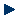 № п/пДатаДатаТемаРешаемые проблемы
(цели)Планируемые результаты (в соответствии с ФГОС)Планируемые результаты (в соответствии с ФГОС)Планируемые результаты (в соответствии с ФГОС)Планируемые результаты (в соответствии с ФГОС)Планируемые результаты (в соответствии с ФГОС)Планируемые результаты (в соответствии с ФГОС)Планируемые результаты (в соответствии с ФГОС)ДатаДатаТемаРешаемые проблемы
(цели)понятияпредметные 
результатыпредметные 
результатыуниверсальные учебные действия
(УУД)универсальные учебные действия
(УУД)личностные 
результатыличностные 
результатыпланфактТемаРешаемые проблемы
(цели)понятияпредметные 
результатыпредметные 
результатыуниверсальные учебные действия
(УУД)универсальные учебные действия
(УУД)личностные 
результатыличностные 
результаты105.09Введение. Задавайте вопросы!Ч. 1.с. 3-4Цель: формирование  представлений об изучаемом предмете; знакомство с героями учебника Муравьем Вопросиком и Мудрой Черепахой; развивать интерес к окружающему миру.Учебник, рабочая  тетрадь, окружающий мир, атлас-определитель.Научатся: задавать вопросы об окружающем мире.Получат возможность научиться: работать с учебником, рабочей тетрадью, атласом-определителем.Научатся: задавать вопросы об окружающем мире.Получат возможность научиться: работать с учебником, рабочей тетрадью, атласом-определителем.Регулятивные: принимают и сохраняют учебную задачу; оценивают результат своих действий.Познавательные: общеучебные – осознанное и произвольное речевое высказывание в устной форме о новом изучаемом предмете; логические – осуществление поиска существенной информации (из рассказа учителя, родителей, из собственного жизненного опыта, из фильмов). Коммуникативные: ставить вопросы, используя слова-помощники: что?, кто?, как?, откуда?, куда?, где?, когда?, почему?, зачем?; обращаться за помощью к учителю.Регулятивные: принимают и сохраняют учебную задачу; оценивают результат своих действий.Познавательные: общеучебные – осознанное и произвольное речевое высказывание в устной форме о новом изучаемом предмете; логические – осуществление поиска существенной информации (из рассказа учителя, родителей, из собственного жизненного опыта, из фильмов). Коммуникативные: ставить вопросы, используя слова-помощники: что?, кто?, как?, откуда?, куда?, где?, когда?, почему?, зачем?; обращаться за помощью к учителю.Мотивация учебной деятельности.Мотивация учебной деятельности.207.09Наши помощни-ки. (Конструирование способа действия)с. 5-8Цель: формирование  представлений об изучаемом предмете; знакомство с условными обозначениями в учебнике.Окружающий мир.Научатся: определять уровень своих знаний по предмету «Окружающий мир».Получат возможность научиться: работать с учебником, рабочей тетрадью .Научатся: определять уровень своих знаний по предмету «Окружающий мир».Получат возможность научиться: работать с учебником, рабочей тетрадью .Регулятивные: применять установленные правила в планировании способа решения: наглядный способ определения принадлежности объекта к природе или изделиям.Познавательные: использовать общие приёмы решения задач: алгоритм определения признаков разных объектов природы. Коммуникативные: ставить вопросы, обращаться за помощью .Регулятивные: применять установленные правила в планировании способа решения: наглядный способ определения принадлежности объекта к природе или изделиям.Познавательные: использовать общие приёмы решения задач: алгоритм определения признаков разных объектов природы. Коммуникативные: ставить вопросы, обращаться за помощью .Развитие мотивов учебной деятельности и навыков сотрудничества со взрослыми и сверст никами в разных социальных ситуациях.Развитие мотивов учебной деятельности и навыков сотрудничества со взрослыми и сверст никами в разных социальных ситуациях.314.09То такое Родина?(Постановка и решение учебной задачи)с. 9-11Цель: формирование  представлений о малой родине, о России, о ее природе, городах, народе, 
о своем городе или селе как части большой страны; знакомство с государственной символикой, картой страны.Малая Родина.Знания: познакомятся с объектами живой 
и неживой природы.Умения: научатся разделять объекты живой и неживой природы 
и изделия.Навыки: правила поведения в окружающем мире.Знания: познакомятся с объектами живой 
и неживой природы.Умения: научатся разделять объекты живой и неживой природы 
и изделия.Навыки: правила поведения в окружающем мире.Регулятивные: уметь действовать по плану: алгоритм определения признаков разных объектов (природные и изделия).Познавательные: распознавать объекты, выделяя существенные признаки.Коммуникативные: уметь работать в парах, обучаться сотрудничеству.Регулятивные: уметь действовать по плану: алгоритм определения признаков разных объектов (природные и изделия).Познавательные: распознавать объекты, выделяя существенные признаки.Коммуникативные: уметь работать в парах, обучаться сотрудничеству.Начальные навыки адаптации в динамично изменяющемся мире.Начальные навыки адаптации в динамично изменяющемся мире.419.09Что мы знаем о народах России?с. 11-12Цель: формирование представлений о народах населяющих нашу страну.Религия, национальные праздники.Научатся: определять, какие народы населяют нашу страну; рассказывать об их национальных праздниках.Получат возможность научиться: рассматривать иллюстрации учебника, сравнивать лица и национальные костюмы представителей разных народов; обсуждать, чем различаются народы России и что связывает их в единую семью.Научатся: определять, какие народы населяют нашу страну; рассказывать об их национальных праздниках.Получат возможность научиться: рассматривать иллюстрации учебника, сравнивать лица и национальные костюмы представителей разных народов; обсуждать, чем различаются народы России и что связывает их в единую семью.Регулятивные: удерживать учебную задачу, применять установленные правила в планировании способа решения: составление и выполнение режима дня школьника, перечень правил безопасного поведения.Познавательные: общеучебные – осознанное и произвольное речевое высказывание в устной форме о Родине; логические – осуществление поиска существенной информации 
(из рассказа учителя, родителей, из собственного жизненного опыта, из фильмов). Коммуникативные: ставить вопросы, обращаться за помощью, формулировать свои затруднения.Регулятивные: удерживать учебную задачу, применять установленные правила в планировании способа решения: составление и выполнение режима дня школьника, перечень правил безопасного поведения.Познавательные: общеучебные – осознанное и произвольное речевое высказывание в устной форме о Родине; логические – осуществление поиска существенной информации 
(из рассказа учителя, родителей, из собственного жизненного опыта, из фильмов). Коммуникативные: ставить вопросы, обращаться за помощью, формулировать свои затруднения.Мотивация учебной деятельности.Мотивация учебной деятельности.522.09Что мы знаем о Москве? С. 14-15Цель: формирование представления о Москве как столице России, речевой компетенции учащихся; расширение кругозора учащихся; воспитание гордости и любви к столице Российского государства.Столица, достопримечательности.Научатся: узнавать достопримечательности столицы.Получат возможность научиться: рассматривать иллюстрации учебника, извлекать из них нужную информацию о Москве; рассказывать по фотографиям о жизни москвичей – своих сверстников.Научатся: узнавать достопримечательности столицы.Получат возможность научиться: рассматривать иллюстрации учебника, извлекать из них нужную информацию о Москве; рассказывать по фотографиям о жизни москвичей – своих сверстников.Регулятивные: составлять план 
и последовательность действий при разборе конкретных правил дорожного движения; адекватно использовать речь для регуляции своих действий. Познавательные: общеучебные – осознанное и произвольное речевое высказывание в устной форме о столице нашей Родины – Москве; логические – осуществление поиска существенной информации (из рассказа учителя, родителей, из собственного жизненного опыта, из фильмов, стихотворений, рассказов). Коммуникативные: ставить вопросы напарнику с целью проверки усвоения знаний, обращаться за помощью к учителю и напарнику.Регулятивные: составлять план 
и последовательность действий при разборе конкретных правил дорожного движения; адекватно использовать речь для регуляции своих действий. Познавательные: общеучебные – осознанное и произвольное речевое высказывание в устной форме о столице нашей Родины – Москве; логические – осуществление поиска существенной информации (из рассказа учителя, родителей, из собственного жизненного опыта, из фильмов, стихотворений, рассказов). Коммуникативные: ставить вопросы напарнику с целью проверки усвоения знаний, обращаться за помощью к учителю и напарнику.Мотивация учебной деятельности, начальные навыки адаптации 
в динамично изменяющемся мире.Мотивация учебной деятельности, начальные навыки адаптации 
в динамично изменяющемся мире. 626.09Проект «Моя малая Родина».(Конструирование способа действия (проектирование))С 16-17Цель: формирование представлений о проектной деятельности, о достопримечательностях своей малой родины.Город-герой, Достопримечательности.Научатся: составлять устный рассказ, находить соответствующую тематике информацию и фотоматериал художественно-творческой деятельности.Получат возможность научиться: использовать различные материалы и средства художественной выразительности для передачи замысла в собственной деятельности, обсуждать коллективные результаты.Научатся: составлять устный рассказ, находить соответствующую тематике информацию и фотоматериал художественно-творческой деятельности.Получат возможность научиться: использовать различные материалы и средства художественной выразительности для передачи замысла в собственной деятельности, обсуждать коллективные результаты.Регулятивные: ставить новые учебные задачи в сотрудничестве 
с учителем: ориентирование в здании школы.Познавательные: ориентироваться в разнообразии способов решения задач: разные пути к одному школьному помещению.Коммуникативные: ставить вопросы, обращаться за помощью 
к работникам школы, формулировать свои затруднения.Регулятивные: ставить новые учебные задачи в сотрудничестве 
с учителем: ориентирование в здании школы.Познавательные: ориентироваться в разнообразии способов решения задач: разные пути к одному школьному помещению.Коммуникативные: ставить вопросы, обращаться за помощью 
к работникам школы, формулировать свои затруднения.Внутренняя позиция обучаемого на основе положительного отношения 
к школе.Внутренняя позиция обучаемого на основе положительного отношения 
к школе.729.09Что у нас над головой?(Решение частных задач)С 18-19Цель: формирование представлений о дневном и ночном небе; элементарные сведения 
о солнце и облаках, луне и звездах.Созвездие, светило.Научатся: наблюдать и сравнивать дневное и ночное небо, рассказывать о нем; моделировать форму солнца 
и форму созвездий; находить на ночном небе ковш Большой Медведицы.Получат возможность научиться: понимать учебную задачу урока и стремиться ее выполнять; проводить наблюдения за созвездиями, Луной, погодой.Научатся: наблюдать и сравнивать дневное и ночное небо, рассказывать о нем; моделировать форму солнца 
и форму созвездий; находить на ночном небе ковш Большой Медведицы.Получат возможность научиться: понимать учебную задачу урока и стремиться ее выполнять; проводить наблюдения за созвездиями, Луной, погодой.Регулятивные: самостоятельность и личная ответственность за свои поступки; навыки сотрудничества в разных ситуациях.Познавательные: общеучебные – осознанное и произвольное речевое высказывание в устной форме о дневном и ночном небе, созвездиях, солнце; логические – осуществление поиска существенной информации (из рассказа учителя, родителей, из собственного жизненного опыта, из фильмов, стихотворений, рассказов, сказок). Коммуникативные: ставить вопросы членам своей группы, обращаться за помощью к учителю и одноклассникам.Регулятивные: самостоятельность и личная ответственность за свои поступки; навыки сотрудничества в разных ситуациях.Познавательные: общеучебные – осознанное и произвольное речевое высказывание в устной форме о дневном и ночном небе, созвездиях, солнце; логические – осуществление поиска существенной информации (из рассказа учителя, родителей, из собственного жизненного опыта, из фильмов, стихотворений, рассказов, сказок). Коммуникативные: ставить вопросы членам своей группы, обращаться за помощью к учителю и одноклассникам.Принятие образа «хорошего ученика», мотивация учебной деятельности.Принятие образа «хорошего ученика», мотивация учебной деятельности.803.10Что у нас под ногами?(Решение частных задач)С 20-21Цель: формирование представлений о природных объектах, о форме, размерах, цвете предметов; знакомство с часто встречающимися камнями (гранитом, кремнием, известняком).Территория, окрестность.Научатся: группировать объекты неживой природы (камешки) 
по разным признакам; определять образцы камней по фотографиям и рисункам атласа-определителя; различать гранит, кремний, известняк.Получат возможность научиться: понимать учебную задачу урока и стремиться ее выполнять; работать в паре, используя представленную информацию для получения новых знаний.Научатся: группировать объекты неживой природы (камешки) 
по разным признакам; определять образцы камней по фотографиям и рисункам атласа-определителя; различать гранит, кремний, известняк.Получат возможность научиться: понимать учебную задачу урока и стремиться ее выполнять; работать в паре, используя представленную информацию для получения новых знаний.Регулятивные: самостоятельно отвечать за свои поступки, адекватно воспринимать предложения учителей, товарищей, родителей и других людей по исправлению допущенных ошибок.Познавательные: общеучебные – осознанное и произвольное речевое высказывание в устной форме о том, какие камушки удалось собрать во время прогулки; логические – осуществление поиска существенной информации (из рассказа учителя, родителей, из собственного жизненного опыта, из фильмов, стихотворений, рассказов, сказок).Коммуникативные: ставить вопросы, обращаться за помощью, рефлексировать способы и условия действий; использовать речь для регуляции своего действия.Регулятивные: самостоятельно отвечать за свои поступки, адекватно воспринимать предложения учителей, товарищей, родителей и других людей по исправлению допущенных ошибок.Познавательные: общеучебные – осознанное и произвольное речевое высказывание в устной форме о том, какие камушки удалось собрать во время прогулки; логические – осуществление поиска существенной информации (из рассказа учителя, родителей, из собственного жизненного опыта, из фильмов, стихотворений, рассказов, сказок).Коммуникативные: ставить вопросы, обращаться за помощью, рефлексировать способы и условия действий; использовать речь для регуляции своего действия.Самостоятельность и личная ответственность за свои поступки.Самостоятельность и личная ответственность за свои поступки.906.10Что общего у разных растений?(Решение частных задач) с.22-23Цель: формирование представлений о частях растения (корень, стебель, лист, цветок, плод с семенами); знакомство с разнообразием плодов и семян, соцветий растений; развитие первоначальных умений практического исследования природных объектов.Части растений.Научатся: находить 
у растений их части, показывать и называть их.Получат возможность научиться: понимать учебную задачу урока и стремиться ее выполнять; работать в паре, используя представленную информацию для получения новых знаний; различать цветки и соцветия; осуществлять самопроверку.Научатся: находить 
у растений их части, показывать и называть их.Получат возможность научиться: понимать учебную задачу урока и стремиться ее выполнять; работать в паре, используя представленную информацию для получения новых знаний; различать цветки и соцветия; осуществлять самопроверку.Регулятивные: формулировать 
и удерживать учебную задачу, применять установленные правила 
в планировании способа решения жизненных ситуаций (ранее рассмотренных на предыдущих уроках).Познавательные: общеучебные – осознанное и произвольное речевое высказывание в устной форме о том, из каких частей состоит растение; логические – осуществление поиска существенной информации (из рассказа учителя, родителей, из собственного жизненного опыта, из фильмов, стихотворений, рассказов, сказок). Коммуникативные: задавать вопросы, слушать собеседника, адекватно оценивать собственное поведение, поведение окружающих, оказывать в сотрудничестве взаимопомощь.Регулятивные: формулировать 
и удерживать учебную задачу, применять установленные правила 
в планировании способа решения жизненных ситуаций (ранее рассмотренных на предыдущих уроках).Познавательные: общеучебные – осознанное и произвольное речевое высказывание в устной форме о том, из каких частей состоит растение; логические – осуществление поиска существенной информации (из рассказа учителя, родителей, из собственного жизненного опыта, из фильмов, стихотворений, рассказов, сказок). Коммуникативные: задавать вопросы, слушать собеседника, адекватно оценивать собственное поведение, поведение окружающих, оказывать в сотрудничестве взаимопомощь.Самооценка 
на основе критериев успешности учебной деятельности.Самооценка 
на основе критериев успешности учебной деятельности.1010.10Что растет на подоконнике?(Решение частных задач)С.24-25Цель: формирование представлений о жизни комнатных растений.Комнатные растения, уход, почва, горшок, поддон.Научатся: наблюдать комнатные растения в школе и узнавать их по рисункам.Получат возможность научиться: определять комнатные растения с помощью атласа-определителя; понимать учебную задачу урока и стремиться ее выполнять; работать в паре, используя представленную информацию для получения новых знаний о родине комнатных растений.Научатся: наблюдать комнатные растения в школе и узнавать их по рисункам.Получат возможность научиться: определять комнатные растения с помощью атласа-определителя; понимать учебную задачу урока и стремиться ее выполнять; работать в паре, используя представленную информацию для получения новых знаний о родине комнатных растений.Регулятивные: преобразовывать практическую задачу в познавательную.Познавательные: общеучебные – осознанное и произвольное речевое высказывание в устной форме о комнатных растениях; логические – осуществление поиска существенной информации (из собственного жизненного опыта). Коммуникативные: проявлять активность во взаимодействии  для решения коммуникативных и познавательных задач: освоение деятельности моделирования.Регулятивные: преобразовывать практическую задачу в познавательную.Познавательные: общеучебные – осознанное и произвольное речевое высказывание в устной форме о комнатных растениях; логические – осуществление поиска существенной информации (из собственного жизненного опыта). Коммуникативные: проявлять активность во взаимодействии  для решения коммуникативных и познавательных задач: освоение деятельности моделирования.Формирование целостного, социально ориентированного взгляда на мир; принятие и освоение социальной роли обучающегося, развитие мотивов учебной деятельности и личностного смысла учения.Формирование целостного, социально ориентированного взгляда на мир; принятие и освоение социальной роли обучающегося, развитие мотивов учебной деятельности и личностного смысла учения.1113.10Что растет на клумбе?(Решение частных задач (видео-экскурсия)с.26-27Цель: формирование представлений о распространённых декоративных растениях клумбы.Клумба, цветник.Научатся: наблюдать за растениями клумбы и дачного участка и узнавать их по рисункам, определять растения цветника с помощью атласа-определителя.Получат возможность научиться: узнавать по фотографиям растения цветника, понимать учебную задачу урока и стремиться ее выполнять; работать в паре, используя представленную информацию для получения новых знаний.Научатся: наблюдать за растениями клумбы и дачного участка и узнавать их по рисункам, определять растения цветника с помощью атласа-определителя.Получат возможность научиться: узнавать по фотографиям растения цветника, понимать учебную задачу урока и стремиться ее выполнять; работать в паре, используя представленную информацию для получения новых знаний.Регулятивные: соотносить правильность выбора, выполнения и результата действия с требованием конкретной задачи.Познавательные: общеучебные – осознанное и произвольное речевое высказывание в устной форме о том, какие цветы растут на клумбе около школы; логические – осуществление поиска существенной информации (из рассказа учителя, родителей, из собственного жизненного опыта).Коммуникативные: работать в группах, ставить вопросы участникам группы.Регулятивные: соотносить правильность выбора, выполнения и результата действия с требованием конкретной задачи.Познавательные: общеучебные – осознанное и произвольное речевое высказывание в устной форме о том, какие цветы растут на клумбе около школы; логические – осуществление поиска существенной информации (из рассказа учителя, родителей, из собственного жизненного опыта).Коммуникативные: работать в группах, ставить вопросы участникам группы.Формирование целостного, социально ориентированного взгляда на мир; принятие и освоение социальной роли обучающегося, развитие мотивов учебной деятельности и личностного смысла учения.Формирование целостного, социально ориентированного взгляда на мир; принятие и освоение социальной роли обучающегося, развитие мотивов учебной деятельности и личностного смысла учения.1217.10Что это за листья? (Решение частных задач)28-29Цель: формирование представлений о строении листьев и их видов.Листовая пластина, черешок.Научатся: наблюдать осенние изменения ок-раски листьев на деревьях, сравнивать и группировать листья по различным признакам; определять названия деревьев по листьям.Получат возможность научиться: описывать внешний вид листьев; узнавать листья в осеннем букете, в гербарии; понимать учебную задачу урока и стремиться ее выполнять; работать в паре, используя представленную информацию для получения новых знаний.Научатся: наблюдать осенние изменения ок-раски листьев на деревьях, сравнивать и группировать листья по различным признакам; определять названия деревьев по листьям.Получат возможность научиться: описывать внешний вид листьев; узнавать листья в осеннем букете, в гербарии; понимать учебную задачу урока и стремиться ее выполнять; работать в паре, используя представленную информацию для получения новых знаний.Регулятивные: сличать способ действия и его результат с заданным эталоном с целью обнаружения отклонений и отличий от эталона.Познавательные: общеучебные – осознанное и произвольное речевое высказывание в устной форме о том, какие изменения с листьями деревьев происходят в зависимости от времени года; логические – осуществление поиска существенной информации (из рассказа учителя, родителей, из собственного жизненного опыта, из фильмов, стихотворений, рассказов, сказок).Коммуникативные: формулировать свои затруднения, свою собственную позицию.Регулятивные: сличать способ действия и его результат с заданным эталоном с целью обнаружения отклонений и отличий от эталона.Познавательные: общеучебные – осознанное и произвольное речевое высказывание в устной форме о том, какие изменения с листьями деревьев происходят в зависимости от времени года; логические – осуществление поиска существенной информации (из рассказа учителя, родителей, из собственного жизненного опыта, из фильмов, стихотворений, рассказов, сказок).Коммуникативные: формулировать свои затруднения, свою собственную позицию.Формирование целостного, социально ориентированного взгляда на мир; принятие и освоение социальной роли обучающегося, развитие мотивов учебной деятельности и личностного смысла учения.Формирование целостного, социально ориентированного взгляда на мир; принятие и освоение социальной роли обучающегося, развитие мотивов учебной деятельности и личностного смысла учения.1320.10Что такое хвоинки?(Решение частных задач)С.30-31Цель: формирование представлений о лиственных и хвойных деревьях и их отличии друг от друга.Хвоя.Научатся: различать лиственные и хвойные деревья; сравнивать ель и сосну.Получат возможность научиться: описывать дерево по плану; определять деревья с помощью атласа-определителя; понимать учебную задачу урока 
и стремиться ее выполнять; работать в паре, используя представленную информацию для получения новых знаний.Научатся: различать лиственные и хвойные деревья; сравнивать ель и сосну.Получат возможность научиться: описывать дерево по плану; определять деревья с помощью атласа-определителя; понимать учебную задачу урока 
и стремиться ее выполнять; работать в паре, используя представленную информацию для получения новых знаний.Регулятивные: формулировать 
и удерживать учебную задачу.Познавательные: общеучебные – осознанное и произвольное речевое высказывание в устной форме об отличии лиственных деревьев от хвойных; логические – осуществление поиска существенной информации (из рассказа учителя, родителей, из собственного жизненного опыта). Коммуникативные: ставить вопросы учителю и участникам рабочей группы, обращаться за помощью, формулировать собственное мнение и позицию.Регулятивные: формулировать 
и удерживать учебную задачу.Познавательные: общеучебные – осознанное и произвольное речевое высказывание в устной форме об отличии лиственных деревьев от хвойных; логические – осуществление поиска существенной информации (из рассказа учителя, родителей, из собственного жизненного опыта). Коммуникативные: ставить вопросы учителю и участникам рабочей группы, обращаться за помощью, формулировать собственное мнение и позицию.Формирование уважительно-го отношения к иному мнению; принятие и освоение социальной роли обучающегося, развитие мотивов учебной деятельности и личностного смысла учения.Формирование уважительно-го отношения к иному мнению; принятие и освоение социальной роли обучающегося, развитие мотивов учебной деятельности и личностного смысла учения. 1424.10Кто такие насекомые?(Решение частных задач)С.32-33Цель: формирование представлений об отличительных особенностях строения насекомых.Насекомые.Научатся: сравнивать части тела различных насекомых, узнавать насекомых на рисунке, определять по атласу-определителю, приводить примеры насекомых.Получат возможность научиться: понимать учебную задачу урока и стремиться ее выполнять; работать в паре, используя представленную информацию для получения новых знаний.Научатся: сравнивать части тела различных насекомых, узнавать насекомых на рисунке, определять по атласу-определителю, приводить примеры насекомых.Получат возможность научиться: понимать учебную задачу урока и стремиться ее выполнять; работать в паре, используя представленную информацию для получения новых знаний.Регулятивные: формулировать 
и удерживать учебную задачу.Познавательные: общеучебные – осознанное и произвольное речевое высказывание в устной форме о различных насекомых; логические – осуществление поиска существенной информации (из рассказа учителя, родителей, из собственного жизненного опыта). Коммуникативные: проявлять активность во взаимодействии для решения коммуникативных и познавательных задач.Регулятивные: формулировать 
и удерживать учебную задачу.Познавательные: общеучебные – осознанное и произвольное речевое высказывание в устной форме о различных насекомых; логические – осуществление поиска существенной информации (из рассказа учителя, родителей, из собственного жизненного опыта). Коммуникативные: проявлять активность во взаимодействии для решения коммуникативных и познавательных задач.Формирование целостного, социально ориентированного взгляда на мир, уважительного отношения 
к иному мнению; развитие мотивов учебной деятельности и личностного смысла учения.Формирование целостного, социально ориентированного взгляда на мир, уважительного отношения 
к иному мнению; развитие мотивов учебной деятельности и личностного смысла учения.1527.10Кто такие рыбы?(Решение частных задач)С.34-35Цель: формирование представлений о строении и отличительных признаках рыб.Водные животные, речные 
и морские рыбы, среда обитанияНаучатся: моделировать строение чешуи рыбы с помощью мо-
нет или кружочков из фольги; узнавать рыб на рисунке; приводить примеры речных и морских рыб с помощью атласа-определителя.Получат возможность научиться: понимать учебную задачу урока и стремиться ее выполнять; работать в паре, используя представленную информацию для получения новых знаний.Научатся: моделировать строение чешуи рыбы с помощью мо-
нет или кружочков из фольги; узнавать рыб на рисунке; приводить примеры речных и морских рыб с помощью атласа-определителя.Получат возможность научиться: понимать учебную задачу урока и стремиться ее выполнять; работать в паре, используя представленную информацию для получения новых знаний.Регулятивные: формулировать 
и удерживать учебную задачу.Познавательные: общеучебные – осознанное и произвольное речевое высказывание в устной форме 
о морских и речных рыбах; логические – осуществление поиска существенной информации (из рассказа учителя, родителей, из собственного жизненного опыта, рассказов, сказок и т. д.). Коммуникативные: использовать речь для регуляции своего действия; ставить вопросы собеседнику с це- лью более прочного усвоения материала.Регулятивные: формулировать 
и удерживать учебную задачу.Познавательные: общеучебные – осознанное и произвольное речевое высказывание в устной форме 
о морских и речных рыбах; логические – осуществление поиска существенной информации (из рассказа учителя, родителей, из собственного жизненного опыта, рассказов, сказок и т. д.). Коммуникативные: использовать речь для регуляции своего действия; ставить вопросы собеседнику с це- лью более прочного усвоения материала.Формирование целостного, социально ориентированного взгляда на мир в его органичном единстве 
и разнообразии природы; развитие мотивов учебной деятельности и личностного смысла учения.Формирование целостного, социально ориентированного взгляда на мир в его органичном единстве 
и разнообразии природы; развитие мотивов учебной деятельности и личностного смысла учения.1607.11Кто такие птицы?(Решение частных задач)С.36-37Цель: формирование представлений о жизни птиц в природе.Воздушное пространство, части тела птицы, перелёт-
ные птицы, нелетающие птицы .Научатся: узнавать птиц на рисунке; определять их с помощью атласа-определителя, описывать птицу по плану.Получат возможность научиться: исследовать строение пера птицы; понимать учебную задачу урока 
и стремиться ее выполнять; работать в паре, используя представленную информацию для получения новых знаний.Научатся: узнавать птиц на рисунке; определять их с помощью атласа-определителя, описывать птицу по плану.Получат возможность научиться: исследовать строение пера птицы; понимать учебную задачу урока 
и стремиться ее выполнять; работать в паре, используя представленную информацию для получения новых знаний.Регулятивные: применять установленные правила в планировании способа решения: алгоритм описания дерева с целью определения его породы.Познавательные: общеучебные – осознанное и произвольное речевое высказывание в устной форме о птицах и их отличительных признаках; логические – осуществление поиска существенной информации (из рассказа учителя, родителей, из собственного жизненного опыта, рассказов, сказок и т. д.) Коммуникативные: задавать вопросы, просить о помощи, формулировать свои затруднения.Регулятивные: применять установленные правила в планировании способа решения: алгоритм описания дерева с целью определения его породы.Познавательные: общеучебные – осознанное и произвольное речевое высказывание в устной форме о птицах и их отличительных признаках; логические – осуществление поиска существенной информации (из рассказа учителя, родителей, из собственного жизненного опыта, рассказов, сказок и т. д.) Коммуникативные: задавать вопросы, просить о помощи, формулировать свои затруднения.Формирование целостного, социально ориентированного взгляда на мир в его органичном единстве 
и разнообразии природы; развитие мотивов учебной деятельности и личностного смысла учения.Формирование целостного, социально ориентированного взгляда на мир в его органичном единстве 
и разнообразии природы; развитие мотивов учебной деятельности и личностного смысла учения.1710.11Кто такие звери?(Решение частных задач)С.38-39Цель: формирование представлений об отличительных признаках зверей.Животные. Жилища животных, детёныши животных, части тела живот- ных, среда обитания. Научатся: исследовать строение шерсти зверей; узнавать зверей на рисунке; определять зверей с помощью атласа-определителя.Получат возможность научиться: устанавливать связь между строением тела зверя и его образом жизни; понимать учебную задачу урока и стремиться ее выполнять; работать в паре, используя представленную информацию для получения новых знаний.Научатся: исследовать строение шерсти зверей; узнавать зверей на рисунке; определять зверей с помощью атласа-определителя.Получат возможность научиться: устанавливать связь между строением тела зверя и его образом жизни; понимать учебную задачу урока и стремиться ее выполнять; работать в паре, используя представленную информацию для получения новых знаний.Регулятивные: сличать способ действия и его результат с заданным эталоном с целью обнаружения отклонений и отличий от эталона: описание растения.Познавательные: общеучебные – осознанное и произвольное речевое высказывание в устной форме о различных видах зверей; логические – осуществление поиска существенной информации (из рассказа учителя, родителей, из собственного жизненного опыта, рассказов, сказок 
и т. д.) Коммуникативные: ставить вопросы, обращаться за помощью, аргументировать свою позицию и координировать её с позициями партнёров в сотрудничестве при выработке общего решения в совместной деятельности.Регулятивные: сличать способ действия и его результат с заданным эталоном с целью обнаружения отклонений и отличий от эталона: описание растения.Познавательные: общеучебные – осознанное и произвольное речевое высказывание в устной форме о различных видах зверей; логические – осуществление поиска существенной информации (из рассказа учителя, родителей, из собственного жизненного опыта, рассказов, сказок 
и т. д.) Коммуникативные: ставить вопросы, обращаться за помощью, аргументировать свою позицию и координировать её с позициями партнёров в сотрудничестве при выработке общего решения в совместной деятельности.Мотивация учебной деятельности, этические чувства, прежде всего, доброжелательность и эмоционально-нравственная отзывчивость. Экологическая культура: ценностное отношение 
к природному миру, готовность следовать нормам природоохранного поведения.Мотивация учебной деятельности, этические чувства, прежде всего, доброжелательность и эмоционально-нравственная отзывчивость. Экологическая культура: ценностное отношение 
к природному миру, готовность следовать нормам природоохранного поведения.1814.11Что такое зоопарк?(Решение частных задач)С.40-41Цель: формирование представлений об отличительных признаках зверей.Зоопарк, контактный зоопарк, правила поведения.Научатся: узнавать зверей на рисунке; определять зверей с помощью атласа-определителя.Получат возможность научиться: устанавливать связь между строением тела зверя и его образом жизни; понимать учебную задачу урока и стремиться ее выполнять; работать в паре, используя представленную информацию для получения новых знаний.Научатся: узнавать зверей на рисунке; определять зверей с помощью атласа-определителя.Получат возможность научиться: устанавливать связь между строением тела зверя и его образом жизни; понимать учебную задачу урока и стремиться ее выполнять; работать в паре, используя представленную информацию для получения новых знаний.Регулятивные: сличать способ действия и его результат с заданным эталоном с целью обнаружения отклонений и отличий от эталона: описание растения.Познавательные: общеучебные – осознанное и произвольное речевое высказывание в устной форме о различных видах зверей; логические – осуществление поиска существенной информации (из рассказа учителя, родителей, из собственного жизненного опыта, рассказов, сказок 
и т. д.) Коммуникативные: ставить вопросы, обращаться за помощью, аргументировать свою позицию и координировать её с позициями партнёров в сотрудничестве при выработке общего решения в совместной деятельности.Регулятивные: сличать способ действия и его результат с заданным эталоном с целью обнаружения отклонений и отличий от эталона: описание растения.Познавательные: общеучебные – осознанное и произвольное речевое высказывание в устной форме о различных видах зверей; логические – осуществление поиска существенной информации (из рассказа учителя, родителей, из собственного жизненного опыта, рассказов, сказок 
и т. д.) Коммуникативные: ставить вопросы, обращаться за помощью, аргументировать свою позицию и координировать её с позициями партнёров в сотрудничестве при выработке общего решения в совместной деятельности.Мотивация учебной деятельности, этические чувства, прежде всего, доброжелательность и эмоционально-нравствен-ная отзывчи-вость. Экологическая культура: ценностное отношение 
к природному миру, готовность следовать нормам природоохранного поведения.Мотивация учебной деятельности, этические чувства, прежде всего, доброжелательность и эмоционально-нравствен-ная отзывчи-вость. Экологическая культура: ценностное отношение 
к природному миру, готовность следовать нормам природоохранного поведения.1917.11Что нас окружает дома?(Решение частных задач)С.42-43Цель: формирование представлений о предметах домашнего обихода, группирование предметов по их назначению; знакомство 
с компьютером, его назначением и составными частями, правила безопасного обращения с компьютером.Мебель, бытовая техника, одежда, посуда, электричество, водопровод, газопровод, безопасное поведение.Научатся: правильно и осторожно обращаться с домашними вещами; определять сигналы светофора; пользоваться правилами перехода через улицу.Получат возможность научиться: определять, что является опасным в повседневной жизни; понимать учебную задачу урока и стремиться ее выполнять; работать в паре.Научатся: правильно и осторожно обращаться с домашними вещами; определять сигналы светофора; пользоваться правилами перехода через улицу.Получат возможность научиться: определять, что является опасным в повседневной жизни; понимать учебную задачу урока и стремиться ее выполнять; работать в паре.Регулятивные: преобразовывать практическую задачу в познавательную.Познавательные : общеучебные – осознанное и произвольное речевое высказывание в устной форме 
о предметах быта, компьютере; логические – осуществление поиска существенной информации (из рассказа учителя, родителей, из собственного жизненного опыта, рассказов, сказок и т. д.) Коммуникативные: аргументировать свою позицию и координировать её с позициями партнёров в сотрудничестве при выработке общего решения в совместной деятельности.Регулятивные: преобразовывать практическую задачу в познавательную.Познавательные : общеучебные – осознанное и произвольное речевое высказывание в устной форме 
о предметах быта, компьютере; логические – осуществление поиска существенной информации (из рассказа учителя, родителей, из собственного жизненного опыта, рассказов, сказок и т. д.) Коммуникативные: аргументировать свою позицию и координировать её с позициями партнёров в сотрудничестве при выработке общего решения в совместной деятельности.Формирование целостного, социально ориентированного взгляда на мир в его органичном единстве 
и разнообразии природы; развитие мотивов учебной деятельности и личностного смысла учения.Формирование целостного, социально ориентированного взгляда на мир в его органичном единстве 
и разнообразии природы; развитие мотивов учебной деятельности и личностного смысла учения.2021.11Что умеет компью-тер (Решение частных задач)С.44-45Цель: знакомство 
с компьютером, его назначением и составными частями, правила безопасного обращения с компьютером.Компьютер, зна-чениекомпьютера в нашей жизни, интернет,безопас-ное пове-дение.Научатся: правильно и осторожно обра-щаться с домашней техникой, называть части компьютера; Получат возможность научиться: определять, что является опасным в повседневной жизни; понимать учебную задачу урока и стремиться ее выполнять; работать в паре.Научатся: правильно и осторожно обра-щаться с домашней техникой, называть части компьютера; Получат возможность научиться: определять, что является опасным в повседневной жизни; понимать учебную задачу урока и стремиться ее выполнять; работать в паре.Регулятивные: преобразовывать практическую задачу в познавательную.Познавательные : общеучебные – осознанное и произвольное речевое высказывание в устной форме 
о предметах быта, компьютере; логические – осуществление поиска существенной информации (из рассказа учителя, родителей, из собственного жизненного опыта, рассказов, сказок и т. д.) Коммуникативные: аргументировать свою позицию и координировать её с позициями партнёров в сотрудничестве при выработке общего решения в совместной деятельности.Регулятивные: преобразовывать практическую задачу в познавательную.Познавательные : общеучебные – осознанное и произвольное речевое высказывание в устной форме 
о предметах быта, компьютере; логические – осуществление поиска существенной информации (из рассказа учителя, родителей, из собственного жизненного опыта, рассказов, сказок и т. д.) Коммуникативные: аргументировать свою позицию и координировать её с позициями партнёров в сотрудничестве при выработке общего решения в совместной деятельности.Формирование целостного, социально ориентированного взгляда на мир в его органичном единстве 
и разнообразии природы; развитие мотивов учебной деятельности и личностного смысла учения.Формирование целостного, социально ориентированного взгляда на мир в его органичном единстве 
и разнообразии природы; развитие мотивов учебной деятельности и личностного смысла учения.2124.11Что вокруг нас может быть опасным?(Решение частных задач)С.46-47Цель: формирование представлений о потенциальной опасности окружающих предметов, правильном обращении 
с ними. Освоение элементарных правил дорожного движения.Опасные вещи, номера телефонов экстренной службы, пешеходный переход, светофор, проезжая часть, транспорт, пешеход.Научатся: правильно и осторожно обращаться с домашними вещами; определять сигналы светофора; пользоваться правилами перехода через улицу.Получат возможность научиться: определять, что является опасным в повседневной жизни; понимать учебную задачу урока и стремиться ее выполнять; работать в паре, используя представленную информацию для получения новых знаний.Научатся: правильно и осторожно обращаться с домашними вещами; определять сигналы светофора; пользоваться правилами перехода через улицу.Получат возможность научиться: определять, что является опасным в повседневной жизни; понимать учебную задачу урока и стремиться ее выполнять; работать в паре, используя представленную информацию для получения новых знаний.Регулятивные: преобразовывать практическую задачу в познавательную,  сличать способ действия и его результат с заданным эталоном с целью обнаружения отклонений 
и отличий от эталона, устанавливать соответствие полученного результата поставленной цели.Познавательные: общеучебные – осознанное и произвольное речевое высказывание в устной форме  об опасностях, подстерегающих человека в повседневной жизни; логические – осуществление поиска существенной информации (из рассказа учителя, родителей, из собственного жизненного опыта, рассказов, сказок и т. д.). Коммуникативные: определять общую цель и пути её достижения, вести диалог, слушать собеседника.Регулятивные: преобразовывать практическую задачу в познавательную,  сличать способ действия и его результат с заданным эталоном с целью обнаружения отклонений 
и отличий от эталона, устанавливать соответствие полученного результата поставленной цели.Познавательные: общеучебные – осознанное и произвольное речевое высказывание в устной форме  об опасностях, подстерегающих человека в повседневной жизни; логические – осуществление поиска существенной информации (из рассказа учителя, родителей, из собственного жизненного опыта, рассказов, сказок и т. д.). Коммуникативные: определять общую цель и пути её достижения, вести диалог, слушать собеседника.Формирование целостного, социально ориентированного взгляда на мир; принятие и освоение социальной роли обучающегося, развитие мотивов учебной деятельности и личностного смысла учения.Формирование целостного, социально ориентированного взгляда на мир; принятие и освоение социальной роли обучающегося, развитие мотивов учебной деятельности и личностного смысла учения.2228.11На что похожа наша планета?(Решение частных задач)С.48-49Цель: формирование представлений о планете Земля и ее форме, движении в космическом пространстве, знакомство с моделью Земли – глобусом.Солнечная система, планеты, глобус, модель, форма шара, моря, океаны, материки, суша, день, ночь.Научатся: использовать глобус для знакомства с формой нашей планеты, объяснять особенности движения Земли. Получат возможность научиться: выдвигать предположения и доказывать их; моделировать форму земли; понимать учебную задачу урока и стремиться ее выполнять; работать в паре, используя представленную информацию для получения новых знаний.Научатся: использовать глобус для знакомства с формой нашей планеты, объяснять особенности движения Земли. Получат возможность научиться: выдвигать предположения и доказывать их; моделировать форму земли; понимать учебную задачу урока и стремиться ее выполнять; работать в паре, используя представленную информацию для получения новых знаний.Регулятивные: применять усвоенные правила в планировании способа решения, сличать способ действия и его результат с заданным эталоном с целью обнаружения отклонений и отличий от эталона, устанавливать соответствие полученного результата поставленной цели.Познавательные: общеучебные – осознанное и произвольное речевое высказывание в устной форме о форме земного шара; логические – осуществление поиска существенной информации (из рассказа учителя, родителей, из собственного жизненного опыта, рассказов, сказок и т. д.). Коммуникативные: адекватно оценивать собственное  поведение и поведение окружающих, проявлять активность во взаимодействии для решения коммуникативных 
и познавательных задач.Регулятивные: применять усвоенные правила в планировании способа решения, сличать способ действия и его результат с заданным эталоном с целью обнаружения отклонений и отличий от эталона, устанавливать соответствие полученного результата поставленной цели.Познавательные: общеучебные – осознанное и произвольное речевое высказывание в устной форме о форме земного шара; логические – осуществление поиска существенной информации (из рассказа учителя, родителей, из собственного жизненного опыта, рассказов, сказок и т. д.). Коммуникативные: адекватно оценивать собственное  поведение и поведение окружающих, проявлять активность во взаимодействии для решения коммуникативных 
и познавательных задач.Формирование целостного, социально ориентированного взгляда на мир; принятие и освоение социальной роли обучающегося, развитие мотивов учебной деятельности 
и личностного смысла учения .Формирование целостного, социально ориентированного взгляда на мир; принятие и освоение социальной роли обучающегося, развитие мотивов учебной деятельности 
и личностного смысла учения .2301.12Проверим себя и оценим свои достижения по разделу «Что и кто?».(Контроль и коррекция знаний)С.50-54Цель: закрепление знаний учащихся по истории своей малой Родины; развитие познавательной и творческой активности; формирование коммуникативных способностей и умений вести диалог; воспитание интереса к изучению истории страны, чувства патриотизма, гордости за свою Родину; любознательность и пытливость в процессе обучения.Научатся: публично выражать свои мысли; обсуждать выступления учащихся; раскрывать соответствующую тематике информацию и фотоматериал. Получат возможность научиться: использовать различные материалы и средства художественной выразительности для передачи замысла в собственной деятельности, обсуждать коллективные результаты; оценивать свои достижения и достижения других учащихся.Научатся: публично выражать свои мысли; обсуждать выступления учащихся; раскрывать соответствующую тематике информацию и фотоматериал. Получат возможность научиться: использовать различные материалы и средства художественной выразительности для передачи замысла в собственной деятельности, обсуждать коллективные результаты; оценивать свои достижения и достижения других учащихся.Регулятивные: предвосхищать результат, выбирать действия в соответствии с поставленной задачей 
и условиями её реализации, фиксировать группы существенных признаков объектов с целью решения конкретных задач: описание животного по плану, предложенному другой группой.Познавательные: общеучебные – осознанное и произвольное речевое высказывание в устной форме; логические – осуществление поиска существенной информации (из рассказа учителя, родителей, из собственного жизненного опыта, рассказов, сказок и т. д.). Коммуникативные: ставить и задавать вопросы, обращаться за помощью, предлагать помощь и сотрудничество.Регулятивные: предвосхищать результат, выбирать действия в соответствии с поставленной задачей 
и условиями её реализации, фиксировать группы существенных признаков объектов с целью решения конкретных задач: описание животного по плану, предложенному другой группой.Познавательные: общеучебные – осознанное и произвольное речевое высказывание в устной форме; логические – осуществление поиска существенной информации (из рассказа учителя, родителей, из собственного жизненного опыта, рассказов, сказок и т. д.). Коммуникативные: ставить и задавать вопросы, обращаться за помощью, предлагать помощь и сотрудничество.Формирование целостного, социально ориентированного взгляда на мир; принятие и освоение социальной роли обучающегося, развитие мотивов учебной деятельности и личностного смысла учения.Формирование целостного, социально ориентированного взгляда на мир; принятие и освоение социальной роли обучающегося, развитие мотивов учебной деятельности и личностного смысла учения.2405.12Как живет семья? Проект «Моя семья».(Постановка и решение учебной задачи)С.56-59Цель: формирование представлений о жизни семьи, о значимых событиях членов семьи.Научатся: рассказывать о жизни семьи по рисункам учебника, об интересных событиях 
в жизни своей семьи; 
называть по именам 
(отчеству и фамилии) членов своей семьи. Получат возможность научиться: отбирать из семейного архива фотографии членов семьи во время значимых для себя событий; интервьюировать членов семьи; составлять экспозицию выставки.Научатся: рассказывать о жизни семьи по рисункам учебника, об интересных событиях 
в жизни своей семьи; 
называть по именам 
(отчеству и фамилии) членов своей семьи. Получат возможность научиться: отбирать из семейного архива фотографии членов семьи во время значимых для себя событий; интервьюировать членов семьи; составлять экспозицию выставки.Регулятивные: предвосхищать результат, выбирать действия в соответствии с поставленной задачей 
и условиями её реализации.Познавательные: общеучебные – самостоятельно выделяют и формулируют познавательные цели; логические – сравнивают свои знания 
с тем, что им предстоит узнать за учебный год; осуществляют поиск существенной информации (из материалов учебника, из рассказа учителя, по воспроизведению в памяти).Коммуникативные: ставить и задавать вопросы, строить понятные для партнёра высказывания, осуществлять взаимный контроль.Регулятивные: предвосхищать результат, выбирать действия в соответствии с поставленной задачей 
и условиями её реализации.Познавательные: общеучебные – самостоятельно выделяют и формулируют познавательные цели; логические – сравнивают свои знания 
с тем, что им предстоит узнать за учебный год; осуществляют поиск существенной информации (из материалов учебника, из рассказа учителя, по воспроизведению в памяти).Коммуникативные: ставить и задавать вопросы, строить понятные для партнёра высказывания, осуществлять взаимный контроль.Формирование целостного, социально ориентированного взгляда на мир; наличие мотивации к творческому труду, работе на результат, бережному отношению к материальным и духовным ценностям.Формирование целостного, социально ориентированного взгляда на мир; наличие мотивации к творческому труду, работе на результат, бережному отношению к материальным и духовным ценностям. 2508.12Откуда 
в наш дом приходит вода и куда она уходит? (Конструирование способа действия)С.60-61Цели: формирование представлений о природных источниках воды, используемой в быту, 
с помощью опытов показать процессы загрязнения и очистки воды, раскрыть опасность загрязнения природных водоемов и значение очистных сооружений.Природные источники воды, очистка загрязненной воды.Научатся: прослеживать по рисунку-схеме путь воды; обсуждать необходимость экономии воды; выяснять опасность употребления загрязненной воды; усвоить, что в наш дом поступает речная или подземная вода, в доме она загрязняется и затем должна попадать 
в очистные сооружения.Получат возможность научиться: проводить опыты, показывающие загрязнение воды и ее очистку; выдвигать предположения 
и доказывать их.Научатся: прослеживать по рисунку-схеме путь воды; обсуждать необходимость экономии воды; выяснять опасность употребления загрязненной воды; усвоить, что в наш дом поступает речная или подземная вода, в доме она загрязняется и затем должна попадать 
в очистные сооружения.Получат возможность научиться: проводить опыты, показывающие загрязнение воды и ее очистку; выдвигать предположения 
и доказывать их.Регулятивные: преобразовывать практическую задачу в познавательную; принимать и сохранять учебную задачу; оценивать результат своих действий; прогнозировать результаты уровня усвоения изучаемого материала.Познавательные: общеучебные – извлечение необходимой информации из прослушанной сказки; логические – дополнение и расширение имеющихся знаний, представлений об окружающем мире.Коммуникативные: работа в группах: определять цели, функции участников, способы взаимодействия; определять общую цель и пути её достижения.Регулятивные: преобразовывать практическую задачу в познавательную; принимать и сохранять учебную задачу; оценивать результат своих действий; прогнозировать результаты уровня усвоения изучаемого материала.Познавательные: общеучебные – извлечение необходимой информации из прослушанной сказки; логические – дополнение и расширение имеющихся знаний, представлений об окружающем мире.Коммуникативные: работа в группах: определять цели, функции участников, способы взаимодействия; определять общую цель и пути её достижения.Самостоятельная и личная ответственность за свои поступки, установка на здоровый образ жизни; начальные навыки адаптации в динамично изменяющемся мире.Самостоятельная и личная ответственность за свои поступки, установка на здоровый образ жизни; начальные навыки адаптации в динамично изменяющемся мире.2612.12Откуда 
в наш дом приходит электричество?(Конструирование способа действия)С.62-63Цель: формирование представлений о разнообразии бытовых электроприборов, их роли в быту; ознакомление с правилами безопасного обращения с электроприборами.Электричество.Научатся: отличать электроприборы от других бытовых предметов, не использующих электричество; правилам безопасности при обращении с электричеством и электроприборами.Получат возможность научиться:  анализировать схему выработки электричества и способа его доставки потребителям; обсуждать необходимость экономии электроэнергии; собирать простейшую электрическую цепь. Научатся: отличать электроприборы от других бытовых предметов, не использующих электричество; правилам безопасности при обращении с электричеством и электроприборами.Получат возможность научиться:  анализировать схему выработки электричества и способа его доставки потребителям; обсуждать необходимость экономии электроэнергии; собирать простейшую электрическую цепь. Регулятивные: формулировать 
и удерживать учебную задачу, различать способ и результат действия.Познавательные: общеучебные – осознанное и произвольное речевое высказывание в устной форме  о значении электроприборов в жизни человека; логические – осуществление поиска существенной информации 
(из рассказа учителя, родителей, из собственного жизненного опыта,рассказов, сказок и т. д.) Коммуникативные: проявлять активность во взаимодействии для решения коммуникативных и познавательных задач, осуществлять взаимный контроль. Регулятивные: формулировать 
и удерживать учебную задачу, различать способ и результат действия.Познавательные: общеучебные – осознанное и произвольное речевое высказывание в устной форме  о значении электроприборов в жизни человека; логические – осуществление поиска существенной информации 
(из рассказа учителя, родителей, из собственного жизненного опыта,рассказов, сказок и т. д.) Коммуникативные: проявлять активность во взаимодействии для решения коммуникативных и познавательных задач, осуществлять взаимный контроль. Начальные навыки адаптации в динамично изменяющемся  мире, навыки сотрудничества в разных ситуациях.Начальные навыки адаптации в динамично изменяющемся  мире, навыки сотрудничества в разных ситуациях.2715.12Как путешествует письмо?(Решение частных задач)С.64-65Цель: формирование  представлений о работе почты и разнообразии почтовых отправлений 
(письмо, открытка, бандероль, посылка). Показать разновидности почтовой марки. Раскрыть значение почтовой связи. 
Показать путь письма от отправителя к адресату.Почтовый работник, письмо, почта, отправитель, адресат, почтовые конверты, почтовая марка.Научатся: наблюдать за работой почты и рассказывать о ней; строить из разрезных деталей схему доставки почтовых отправлений. Получат возможность научиться: различать почтовые отправления (письмо, бандероль, открытки); выдвигать предположения и доказывать их; понимать учебную задачу урока и стремиться ее выполнять; работать в паре, используя представленную информацию для получения новых знаний.Научатся: наблюдать за работой почты и рассказывать о ней; строить из разрезных деталей схему доставки почтовых отправлений. Получат возможность научиться: различать почтовые отправления (письмо, бандероль, открытки); выдвигать предположения и доказывать их; понимать учебную задачу урока и стремиться ее выполнять; работать в паре, используя представленную информацию для получения новых знаний.Регулятивные: предвосхищать результат, выбирать действия в соответствии с поставленной задачей 
(разбор конкретных жизненных ситуаций, связанных с темой урока) 
и условиями её реализации.Познавательные: общеучебные – осознанное и произвольное речевое высказывание в устной форме о работе почты; логические – осуществление поиска существенной информации (из рассказа учителя, родителей, из собственного жизненного опыта, рассказов, сказок и т. д.). Коммуникативные: строить монологическое высказывание, аргументировать свою позицию.Регулятивные: предвосхищать результат, выбирать действия в соответствии с поставленной задачей 
(разбор конкретных жизненных ситуаций, связанных с темой урока) 
и условиями её реализации.Познавательные: общеучебные – осознанное и произвольное речевое высказывание в устной форме о работе почты; логические – осуществление поиска существенной информации (из рассказа учителя, родителей, из собственного жизненного опыта, рассказов, сказок и т. д.). Коммуникативные: строить монологическое высказывание, аргументировать свою позицию.Самооценка 
на основе кри-териев успеш-ности учебной деятельности, эстетические потребности, ценности 
и чувства.Самооценка 
на основе кри-териев успеш-ности учебной деятельности, эстетические потребности, ценности 
и чувства. 2819.12Куда текут реки? (Решение частных задач) с.66-67Цели: формирование представлений о реках и морях, пресной и морской воде, о пути прихода питьевой воды в наш дом, о значении очистных сооружений для предотвращения загрязнения природных водоемов.Река, море, родник, речная вода, морская вода, Ока, осётр, Москва, Волга, Каспийское море, катер, теплоход, баржа, плотина.Научатся: прослеживать по рисунку-схеме путь воды из реки в мо-ре; сравнивать реку и море; различать пресную и морскую воду.Получат возможность научиться: проводить опыт по «изготовлению» морской воды; выдвигать предположения и доказывать их.Научатся: прослеживать по рисунку-схеме путь воды из реки в мо-ре; сравнивать реку и море; различать пресную и морскую воду.Получат возможность научиться: проводить опыт по «изготовлению» морской воды; выдвигать предположения и доказывать их.Регулятивные: ориентируются в учебнике и рабочей тетради; принимают и сохраняют учебную задачу; оценивают результат своих действий; прогнозируют результаты уровня усвоения изучаемого материала.Познавательные: общеучебные – самостоятельно выделяют и формулируют познавательные цели; устанавливают взаимосвязь между объектом знаний, умений, навыков и исследовательских умений как интегративных, сложных, умений; логические – сравнивают свои знания с тем, что им предстоит узнать за учебный год; осуществляют поиск существенной информации Коммуникативные: обмениваться мнениями, слушать другого ученика – партнера по коммуникации и учителя; согласовывать свои действия с партнером.Регулятивные: ориентируются в учебнике и рабочей тетради; принимают и сохраняют учебную задачу; оценивают результат своих действий; прогнозируют результаты уровня усвоения изучаемого материала.Познавательные: общеучебные – самостоятельно выделяют и формулируют познавательные цели; устанавливают взаимосвязь между объектом знаний, умений, навыков и исследовательских умений как интегративных, сложных, умений; логические – сравнивают свои знания с тем, что им предстоит узнать за учебный год; осуществляют поиск существенной информации Коммуникативные: обмениваться мнениями, слушать другого ученика – партнера по коммуникации и учителя; согласовывать свои действия с партнером.Осознание ответственности человека за общее благополучие: ценностное отношение к природному миру, готовность следовать нормам природоохранного, нерасточительного, здоровьесберегающего поведения.Осознание ответственности человека за общее благополучие: ценностное отношение к природному миру, готовность следовать нормам природоохранного, нерасточительного, здоровьесберегающего поведения. 2922.12Откуда берутся снег и лёд?(Решение частных задач) с.68-69Цель: формирование представлений о свойстве снега и льда. Проведение практических исследований природных объектов и явлений.Научатся: наблюдать форму снежинок и отображать ее в рисунках.Получат возможность научиться: проводить опыты по исследованию снега и льда в соответствии с инструкциями; понимать учебную задачу урока и стремиться ее выполнять.Научатся: наблюдать форму снежинок и отображать ее в рисунках.Получат возможность научиться: проводить опыты по исследованию снега и льда в соответствии с инструкциями; понимать учебную задачу урока и стремиться ее выполнять.Регулятивные: составлять план 
и последовательность действий; адекватно использовать речь для планирования и регуляции своей деятельности.Познавательные: общеучебные – осознанное и произвольное речевое высказывание в устной форме о свойствах льда и снега. Коммуникативные: строить монологическое высказывание, слушать собеседника; проявлять активность во взаимодействии для решения коммуникативных и познавательных задач.Регулятивные: составлять план 
и последовательность действий; адекватно использовать речь для планирования и регуляции своей деятельности.Познавательные: общеучебные – осознанное и произвольное речевое высказывание в устной форме о свойствах льда и снега. Коммуникативные: строить монологическое высказывание, слушать собеседника; проявлять активность во взаимодействии для решения коммуникативных и познавательных задач.Мотивация учебной деятельности, принятие образа «хорошего ученика».Мотивация учебной деятельности, принятие образа «хорошего ученика».30Как живут растения?(Решение частных задач) С.70-71Цель: формирование представлений о признаках живой природы 
и условиях, необходимых для жизни организмов; ознакомление с простейшими правилами ухода за комнатными цветами.Научатся: наблюдать за ростом и развитием растений; рассказывать о своих наблюдениях.Получат возможность научиться: выдвигать предположения и доказывать их; понимать учебную задачу урока и стремиться ее выполнять; работать в паре, используя представленную информацию для получения новых знаний о комнатных растениях.Научатся: наблюдать за ростом и развитием растений; рассказывать о своих наблюдениях.Получат возможность научиться: выдвигать предположения и доказывать их; понимать учебную задачу урока и стремиться ее выполнять; работать в паре, используя представленную информацию для получения новых знаний о комнатных растениях.Регулятивные: выбирать действия в соответствии с поставленной задачей (уход за комнатными растениями) и условиями её реализации, предвосхищать результат, устанавливать соответствие полученного результата поставленной цели.Познавательные: общеучебные – осознанное и произвольное речевое высказывание в устной форме  о растениях как живом организме; логические – осуществление поиска существенной информации (из рассказа учителя, родителей, из собственного жизненного опыта, рассказов, сказок и т. д.).Коммуникативные: формулировать собственное мнение и позицию, свои затруднения; определять общую цель и пути ее достижения.Регулятивные: выбирать действия в соответствии с поставленной задачей (уход за комнатными растениями) и условиями её реализации, предвосхищать результат, устанавливать соответствие полученного результата поставленной цели.Познавательные: общеучебные – осознанное и произвольное речевое высказывание в устной форме  о растениях как живом организме; логические – осуществление поиска существенной информации (из рассказа учителя, родителей, из собственного жизненного опыта, рассказов, сказок и т. д.).Коммуникативные: формулировать собственное мнение и позицию, свои затруднения; определять общую цель и пути ее достижения.Осознание ответственности человека за общее благополучие; экологическая культура: ценностное отношение 
к природному миру, готовность следовать нормам природоохранного, нерасточительного, здоровьесберегающего поведения.Осознание ответственности человека за общее благополучие; экологическая культура: ценностное отношение 
к природному миру, готовность следовать нормам природоохранного, нерасточительного, здоровьесберегающего поведения.31Как живут животные? Как зимой помочь птицам?(Решение частных задач) с.72-75Цель: формирование представлений о  признаках  живого и условиями, необходимыми для жизни организмов; ознакомление с простейшими правилами ухода за животными живого уголка и заботой о зимующих птицах.Научатся: наблюдать за жизнью животных; рассказывать о своих наблюдениях; различать зимующих птиц по рисункам и в природе.Получат возможность научиться: ухаживать за животными живого уголка; изготавливать простейшие кормушки и подбирать корм для птиц; выдвигать предположения и доказывать их; понимать учебную задачу урока и стремиться ее выполнять; работать в паре, используя представленную информацию для получения новых знаний.Научатся: наблюдать за жизнью животных; рассказывать о своих наблюдениях; различать зимующих птиц по рисункам и в природе.Получат возможность научиться: ухаживать за животными живого уголка; изготавливать простейшие кормушки и подбирать корм для птиц; выдвигать предположения и доказывать их; понимать учебную задачу урока и стремиться ее выполнять; работать в паре, используя представленную информацию для получения новых знаний.Регулятивные: предвидеть возможности получения конкретного результата при решении задачи (уход за животными живого уголка, помощь птицам), вносить необходимые коррективы в действие после его завершения на основе его оценки и учёта сделанных ошибок.Познавательные: общеучебные – осознанное и произвольное речевое высказывание в устной форме о живых организмах, птицах зимующих в наших краях; логические – осуществление поиска существенной информации (из рассказа учителя, родителей, из собственного жизненного опыта, рассказов, сказок и т. д.). Коммуникативные: формулировать свои затруднения; оказывать в сотрудничестве взаимопомощь.Регулятивные: предвидеть возможности получения конкретного результата при решении задачи (уход за животными живого уголка, помощь птицам), вносить необходимые коррективы в действие после его завершения на основе его оценки и учёта сделанных ошибок.Познавательные: общеучебные – осознанное и произвольное речевое высказывание в устной форме о живых организмах, птицах зимующих в наших краях; логические – осуществление поиска существенной информации (из рассказа учителя, родителей, из собственного жизненного опыта, рассказов, сказок и т. д.). Коммуникативные: формулировать свои затруднения; оказывать в сотрудничестве взаимопомощь.Осознание ответственности человека за общее благополучие, начальные навыки адаптации в динамично изменяющемся мире.Осознание ответственности человека за общее благополучие, начальные навыки адаптации в динамично изменяющемся мире.32Куда девается мусор 
и откуда 
в снежках грязь?(Решение частных задач) с .78-81Цель: формирование представлений об источниках мусора в быту, классификация мусора 
(бумажный, пластиковый, металлический, стеклянный), о распространении загрязняющих веществ в окружающей среде и мерах его предупреждения.Бытовой мусор, мусорные контейнеры, мусороперерабатывающий завод, вторичное сырьё, утилизация.Научатся: определять 
с помощью рисунков учебника источники возникновения мусора 
и способы его утилизации; обсуждать важность соблюдения чистоты в быту, в природном окружении; исследовать снежки и снеговую воду на наличие загрязнений.Получат возможность научиться: сортировать мусор по характеру материала; определять источники появления загрязнений в снеге; выдвигать предположения и доказывать их.Научатся: определять 
с помощью рисунков учебника источники возникновения мусора 
и способы его утилизации; обсуждать важность соблюдения чистоты в быту, в природном окружении; исследовать снежки и снеговую воду на наличие загрязнений.Получат возможность научиться: сортировать мусор по характеру материала; определять источники появления загрязнений в снеге; выдвигать предположения и доказывать их.Регулятивные: преобразовывать практическую задачу в познавательную (очищение воды от загрязнений), составлять план и последовательность действий.Познавательные: общеучебные– самостоятельно выделяют и формулируют познавательные цели; логические – сравнивают свои знания 
с тем, что им предстоит узнать за учебный год; осуществляют поиск существенной информации (из материалов учебника, из рассказа учителя, по воспроизведению в памяти).Коммуникативные: строить понятные для партнёра высказывания, определять общую цель и пути ее достижения.Регулятивные: преобразовывать практическую задачу в познавательную (очищение воды от загрязнений), составлять план и последовательность действий.Познавательные: общеучебные– самостоятельно выделяют и формулируют познавательные цели; логические – сравнивают свои знания 
с тем, что им предстоит узнать за учебный год; осуществляют поиск существенной информации (из материалов учебника, из рассказа учителя, по воспроизведению в памяти).Коммуникативные: строить понятные для партнёра высказывания, определять общую цель и пути ее достижения.Начальные навыки адаптации в динамично изменяющемся  мире, навыки сотрудничества в разных ситуациях.Начальные навыки адаптации в динамично изменяющемся  мире, навыки сотрудничества в разных ситуациях.33Проверим себя и оценим свои достижения по разделу «Как, откуда и куда?». Презентация проекта «Моя семья». 
(Контроль 
и коррекция знаний)Цели: закрепление  знаний учащихся по истории своей семьи; развитие познавательной и творческой активности; формирование коммуникативных способностей и умений вести диалог; воспитание интереса 
к изучению своей семьи, любознательность и пытливость в процессе обучения.Научатся: публично выражать свои мысли; обсуждать выступления учащихся; раскрывать соответствующую тематике информацию и фотоматериал. Получат возможность научиться: использовать различные материалы и средства художественной выразительности для передачи замысла в собственной деятельности, обсуждать коллективные результаты; .Научатся: публично выражать свои мысли; обсуждать выступления учащихся; раскрывать соответствующую тематике информацию и фотоматериал. Получат возможность научиться: использовать различные материалы и средства художественной выразительности для передачи замысла в собственной деятельности, обсуждать коллективные результаты; .Регулятивные: ставить новые учебные задачи в сотрудничестве 
с учителем, выбирать действия 
в соответствии с поставленной задачей и условиями её реализации.Познавательные: общеучебные – извлечение необходимой информации из прослушанной сказки; логические – дополнение и расширение имеющихся знаний представлений об окружающем мире.Коммуникативные: предлагать помощь и сотрудничество, задавать вопросы, необходимые для организации собственной деятельности и сотрудничества с партнёром.Регулятивные: ставить новые учебные задачи в сотрудничестве 
с учителем, выбирать действия 
в соответствии с поставленной задачей и условиями её реализации.Познавательные: общеучебные – извлечение необходимой информации из прослушанной сказки; логические – дополнение и расширение имеющихся знаний представлений об окружающем мире.Коммуникативные: предлагать помощь и сотрудничество, задавать вопросы, необходимые для организации собственной деятельности и сотрудничества с партнёром.Формирование этических чувств, доброжелательности и эмоционально-нравственной отзывчивости, понимания и сопереживания чувствам других людей, целостного, социально ориентированного взгляда на мир, уважительного отношения 
к иному мнению .Формирование этических чувств, доброжелательности и эмоционально-нравственной отзывчивости, понимания и сопереживания чувствам других людей, целостного, социально ориентированного взгляда на мир, уважительного отношения 
к иному мнению .34Когда учитьсяинтересно? Проект «Мой класс 
и моя школа».(Конструирование способа действия)Ч. 2 С. 4- 7Цели: формирование понятий необходимых 
для организации успешной и интересной учебы; развитие познавательной и творческой активности; формирование  коммуникативных способностей и умений вести диалог; воспитание интереса 
к изучению отношений с одноклассниками.Научатся: обсуждать условия интересной иуспешной учебы; рассказывать о случаях взаимопомощи в классе; рассказывать о своем учителе.Получат возможность научиться: определять наиболее значимые события в классе, коллективно составлять рассказ о жизни 
в классе, школе; оформлять фотовыставку; Научатся: обсуждать условия интересной иуспешной учебы; рассказывать о случаях взаимопомощи в классе; рассказывать о своем учителе.Получат возможность научиться: определять наиболее значимые события в классе, коллективно составлять рассказ о жизни 
в классе, школе; оформлять фотовыставку; Регулятивные: различать способ 
и результат действия: формирование условий, необходимых для организации успешной и интересной учебы.Познавательные: общеучебные – осознанное и произвольное речевое высказывание в устной форме о своих одноклассниках, о значимых моментах в жизни класса, школы; логические – осуществление поиска существенной информации (из рассказа учителя, родителей, из собственного жизненного опыта, рассказов, сказок и т. д.). Коммуникативные: определять цели, функции участников, способы взаимодействия; строить монологическое высказывание.Внутренняя позиция ученика на основе положительного отношения 
к школе, мотивация учебной деятельности 
(учебно-познавательная).Внутренняя позиция ученика на основе положительного отношения 
к школе, мотивация учебной деятельности 
(учебно-познавательная).35Когда придет суббота?(Решение частных задач)с. 8-9Цели: формирование представлений о времени (прошлое, настоящее, будущее), определение последовательности дней недели и смены времен года.Научатся: различать прошлое, настоящее и будущее, называть дни недели в правильной последовательности; называть любимый день недели и объяснять, почему он любимый.Получат возможность научиться: сочинять и рассказывать сказочную историю по рисунку; отвечать на вопросы и оценивать свои достижения; выдвигать предположения и доказывать их.Научатся: различать прошлое, настоящее и будущее, называть дни недели в правильной последовательности; называть любимый день недели и объяснять, почему он любимый.Получат возможность научиться: сочинять и рассказывать сказочную историю по рисунку; отвечать на вопросы и оценивать свои достижения; выдвигать предположения и доказывать их.Регулятивные: выбирать действия в соответствии с поставленной задачей и условиями её реализации, сличать способ действия и его результат с заданным эталоном с целью обнаружения отклонений и отличий от эталона.Познавательные: общеучебные – осознанное и произвольное речевое высказывание в устной форме о времени и его течении; логические –  осуществление поиска существенной информации (из рассказа учителя, родителей, из собственного жизненного опыта, рассказов, сказок 
и т. д.). Коммуникативные: проявлять  активность во взаимодействии для решения коммуникативных и познавательных задач, ставить вопросыРегулятивные: выбирать действия в соответствии с поставленной задачей и условиями её реализации, сличать способ действия и его результат с заданным эталоном с целью обнаружения отклонений и отличий от эталона.Познавательные: общеучебные – осознанное и произвольное речевое высказывание в устной форме о времени и его течении; логические –  осуществление поиска существенной информации (из рассказа учителя, родителей, из собственного жизненного опыта, рассказов, сказок 
и т. д.). Коммуникативные: проявлять  активность во взаимодействии для решения коммуникативных и познавательных задач, ставить вопросыСамостоятельность и личная ответственность за свои поступки, принятие образа «хорошего ученика».Самостоятельность и личная ответственность за свои поступки, принятие образа «хорошего ученика». 36Когда наступит лето?(Решение частных задач)С. 10-11Цели: формирование представлений о характерных признаках смены времен года, соотношение временных промежутков.Научатся: анализировать схему смены времен года и месяцев; соотносить время года 
и месяцы; характеризовать природные явления в разные времена года.Получат возможность научиться: называть любимое время года и объяснять, почему оно является любимым; находить не соответствие природных явлений на иллюстрациях учебника; выдвигать предположения и доказывать их; понимать учебную задачу урока и стремиться ее выполнять; работать в паре, используя представленную информацию для получения новых знаний.Научатся: анализировать схему смены времен года и месяцев; соотносить время года 
и месяцы; характеризовать природные явления в разные времена года.Получат возможность научиться: называть любимое время года и объяснять, почему оно является любимым; находить не соответствие природных явлений на иллюстрациях учебника; выдвигать предположения и доказывать их; понимать учебную задачу урока и стремиться ее выполнять; работать в паре, используя представленную информацию для получения новых знаний.Регулятивные: преобразовывать практическую задачу в познавательную, предвидеть возможности получения конкретного результата при решении задачи.Познавательные: общеучебные – осознанное и произвольное речевое высказывание в устной форме о зависимости природных явлений от смены времен года; логические – 
осуществление поиска существенной информации (из рассказа учителя, родителей, из собственного жизненного опыта, рассказов, сказок 
и т. д.). Коммуникативные: договариваться о распределении функций и ролей в совместной деятельности; аргументировать свою позицию и координировать её с позициями партнёров в сотрудничестве при выработке общего решения в совместной деятельности.Регулятивные: преобразовывать практическую задачу в познавательную, предвидеть возможности получения конкретного результата при решении задачи.Познавательные: общеучебные – осознанное и произвольное речевое высказывание в устной форме о зависимости природных явлений от смены времен года; логические – 
осуществление поиска существенной информации (из рассказа учителя, родителей, из собственного жизненного опыта, рассказов, сказок 
и т. д.). Коммуникативные: договариваться о распределении функций и ролей в совместной деятельности; аргументировать свою позицию и координировать её с позициями партнёров в сотрудничестве при выработке общего решения в совместной деятельности.Эмпатия как понимание чувств других людей и сопереживание им, осознание ответственности человека за общее благополучие, устойчивое следование 
в поведении социальным нормам.Эмпатия как понимание чувств других людей и сопереживание им, осознание ответственности человека за общее благополучие, устойчивое следование 
в поведении социальным нормам.37Где живут белые медведи?(Решение частных задач)С. 12-13Цели: формирование представлений о холодных (Северный Ледовитый океан, Антарктида, Северный и Южный полюсы) районах Земли, о разнообразии жизни в этих районах. Нахождение данных районов на карте, отличительные признаки растительности и животных. Формирование чувства любви к своей родине.Северный Ледовитый океан, Антарктида, Северный и Южный полюсыНаучатся: находить на глобусе Северный Ледовитый океан и Антарктиду, характеризовать их, осуществлять самоконтроль; приводить примеры животных холодных районов.Получат возможность научиться: рассматривать и сравнивать иллюстрации учебника, извлекать из них информацию о животном мире; определять источники появления загрязнений в снеге; выдвигать предположения и доказывать их.Научатся: находить на глобусе Северный Ледовитый океан и Антарктиду, характеризовать их, осуществлять самоконтроль; приводить примеры животных холодных районов.Получат возможность научиться: рассматривать и сравнивать иллюстрации учебника, извлекать из них информацию о животном мире; определять источники появления загрязнений в снеге; выдвигать предположения и доказывать их.Регулятивные: выбирать действия в соответствии с поставленной задачей и условиями её реализации 
(способы помощи редким животным); использовать речь для регуляции своего действия. Познавательные: общеучебные – самостоятельно выделяют и формулируют познавательные цели; логические – осуществляют поиск существенной информации (из материалов учебника, из рассказа учителя, по воспроизведению в памяти).Коммуникативные: договариваться о распределении функций 
и ролей в совместной деятельности, координировать и принимать различные позиции во взаимодействии.Регулятивные: выбирать действия в соответствии с поставленной задачей и условиями её реализации 
(способы помощи редким животным); использовать речь для регуляции своего действия. Познавательные: общеучебные – самостоятельно выделяют и формулируют познавательные цели; логические – осуществляют поиск существенной информации (из материалов учебника, из рассказа учителя, по воспроизведению в памяти).Коммуникативные: договариваться о распределении функций 
и ролей в совместной деятельности, координировать и принимать различные позиции во взаимодействии.Осознание ответственности человека за общее благополучие, принятие образа «хорошего ученика».Осознание ответственности человека за общее благополучие, принятие образа «хорошего ученика».38Где живут слоны?(Решение частных задач)С.14-15Цели: формирование представлений о жарких 
(тропические леса и саванны) районах Земли, о разнообразии жизни 
в этих районах. Нахождение данных районов на карте, отличительные признаки растительности и животных (индийский 
и африканский слоны). Формирование чувства любви к своей родине.Африка, тропические леса и саванны, экватор.Научатся: находить на глобусе экватор и жаркие районы Земли, характеризовать их; приводить примеры животных жарких районов.Получат возможность научиться: выдвигать предположения и доказывать их; понимать учебную задачу урока и стремиться ее выполнять; работать в паре, используя представленную информацию для получения новых знаний.Научатся: находить на глобусе экватор и жаркие районы Земли, характеризовать их; приводить примеры животных жарких районов.Получат возможность научиться: выдвигать предположения и доказывать их; понимать учебную задачу урока и стремиться ее выполнять; работать в паре, используя представленную информацию для получения новых знаний.Регулятивные: составлять план 
и последовательность действий, сличать способ действия и его результат с заданным эталоном с целью обнаружения отклонений и отличий от эталона. Познавательные: общеучебные – осознанное и произвольное речевое высказывание в устной форме о жарких районах Земли; логические – осуществление поиска существенной информации (из рассказа учителя, родителей, из собственного жизненного опыта, рассказов, сказок 
и т. д.) Коммуникативные: ставить вопросы, строить понятные для партнёра высказывания.Регулятивные: составлять план 
и последовательность действий, сличать способ действия и его результат с заданным эталоном с целью обнаружения отклонений и отличий от эталона. Познавательные: общеучебные – осознанное и произвольное речевое высказывание в устной форме о жарких районах Земли; логические – осуществление поиска существенной информации (из рассказа учителя, родителей, из собственного жизненного опыта, рассказов, сказок 
и т. д.) Коммуникативные: ставить вопросы, строить понятные для партнёра высказывания.Самооценка 
на основе критериев успешности учебной деятельности; эстетические потребности, ценности и чувства.Самооценка 
на основе критериев успешности учебной деятельности; эстетические потребности, ценности и чувства. 39Где зимуют птицы?(Решение частных задач)С. 16-19Цели: формирование представлений о птицах, зимующих в наших краях, о перелетных птицах.Научатся: различать зимующих и перелетных птиц; группировать птиц по определенным признакам; объяснять причины отлета птиц 
в теплые края; приводить примеры зимующих и перелетных птиц.Получат возможность научиться; выдвигать предположения и доказывать их; понимать учебную задачу урока и стремиться ее выполнять; работать в паре, используя представленную информацию для получения новых знаний.Научатся: различать зимующих и перелетных птиц; группировать птиц по определенным признакам; объяснять причины отлета птиц 
в теплые края; приводить примеры зимующих и перелетных птиц.Получат возможность научиться; выдвигать предположения и доказывать их; понимать учебную задачу урока и стремиться ее выполнять; работать в паре, используя представленную информацию для получения новых знаний.Регулятивные: преобразовывать практическую задачу в познавательную, предвосхищать результат.Познавательные: общеучебные – осознанное и произвольное речевое высказывание в устной форме  о зимующих видах птиц; логические – осуществление поиска существенной информации (из рассказа учителя, родителей, из собственного жизненного опыта, рассказов, сказок 
и т. д.) Коммуникативные: формулировать собственное мнение и позицию, строить монологическое высказывание.Регулятивные: преобразовывать практическую задачу в познавательную, предвосхищать результат.Познавательные: общеучебные – осознанное и произвольное речевое высказывание в устной форме  о зимующих видах птиц; логические – осуществление поиска существенной информации (из рассказа учителя, родителей, из собственного жизненного опыта, рассказов, сказок 
и т. д.) Коммуникативные: формулировать собственное мнение и позицию, строить монологическое высказывание.Внутренняя позиция ученика на основе положительного отношения 
к школе, начальные навыки адаптации в динамично изменяющемся мире.Внутренняя позиция ученика на основе положительного отношения 
к школе, начальные навыки адаптации в динамично изменяющемся мире.40Когда появилась одежда?(Решение частных задач)С. 20-21Цели: формирование представлений об истории одежды, о разнообразии современной моды 
(деловая, спортивная, рабочая, домашняя).Научатся: описывать одежду людей по рисунку; отличать национальную одежду своего народа от одежды других народов; различать типы одежды в зависимости от ее назначения.Получат возможность научиться: подбирать одежду для разных случаев; выдвигать предположения и доказывать их; понимать учебную задачу урока и стремиться ее выполнять; работать в паре используя представленную информацию для получения новых знаний.Научатся: описывать одежду людей по рисунку; отличать национальную одежду своего народа от одежды других народов; различать типы одежды в зависимости от ее назначения.Получат возможность научиться: подбирать одежду для разных случаев; выдвигать предположения и доказывать их; понимать учебную задачу урока и стремиться ее выполнять; работать в паре используя представленную информацию для получения новых знаний.Регулятивные: ставить новые учебные задачи в сотрудничестве с учителем, выполнять учебные действия в материализованной форме.Познавательные: общеучебные – осознанное и произвольное речевое высказывание в устной форме об истории появления одежды и типах одежды в зависимости от природных условий и ее назначения; логические – осуществление поиска существенной информации (из рассказа учителя, родителей, из собственного жизненного опыта, рассказов, сказок и т. д.). Коммуникативные: адекватно оценивать собственное поведение 
и поведение окружающих, договариваться о распределении функций 
и ролей в совместной деятельности.Регулятивные: ставить новые учебные задачи в сотрудничестве с учителем, выполнять учебные действия в материализованной форме.Познавательные: общеучебные – осознанное и произвольное речевое высказывание в устной форме об истории появления одежды и типах одежды в зависимости от природных условий и ее назначения; логические – осуществление поиска существенной информации (из рассказа учителя, родителей, из собственного жизненного опыта, рассказов, сказок и т. д.). Коммуникативные: адекватно оценивать собственное поведение 
и поведение окружающих, договариваться о распределении функций 
и ролей в совместной деятельности.Навыки сотрудничества в разных ситуациях, умение не создавать конфликтов и находить выходы из спорных ситуаций, начальные навыки адаптации в динамично изменяющемся  мире.Навыки сотрудничества в разных ситуациях, умение не создавать конфликтов и находить выходы из спорных ситуаций, начальные навыки адаптации в динамично изменяющемся  мире.41Когда изобрели велосипед?(Решение частных задач)С. 22-23Цели: формирование представлений об устройстве велосипеда; ознакомление с историей и разнообразием современных моделей велосипеда.Научатся: сравнивать старинные и современные велосипеды; обсуждать роль велосипеда 
в нашей жизни.Получат возможность научиться: соблюдать правила безопасной езды на велосипеде; выдвигать предположения и доказывать их; понимать учебную задачу урока и стремиться ее выполнять; работать в паре.Научатся: сравнивать старинные и современные велосипеды; обсуждать роль велосипеда 
в нашей жизни.Получат возможность научиться: соблюдать правила безопасной езды на велосипеде; выдвигать предположения и доказывать их; понимать учебную задачу урока и стремиться ее выполнять; работать в паре.Регулятивные: выбирать действия в соответствии с поставленной задачей и условиями её реализации. Познавательные: общеучебные – осознанное и произвольное речевое высказывание в устной форме об истории появления и усовершенствования велосипеда; логические – осуществление поиска существенной информации (из рассказа учителя, родителей, из собственного жизненного опыта, рассказов, сказок и т. д.). Коммуникативные: ставить вопросы, необходимые для организации собственной деятельности и сотрудничества с партнёром.Регулятивные: выбирать действия в соответствии с поставленной задачей и условиями её реализации. Познавательные: общеучебные – осознанное и произвольное речевое высказывание в устной форме об истории появления и усовершенствования велосипеда; логические – осуществление поиска существенной информации (из рассказа учителя, родителей, из собственного жизненного опыта, рассказов, сказок и т. д.). Коммуникативные: ставить вопросы, необходимые для организации собственной деятельности и сотрудничества с партнёром.Начальные навыки адаптации в динамично изменяющемся  мире, уважительное отношение к иному мнению.Начальные навыки адаптации в динамично изменяющемся  мире, уважительное отношение к иному мнению. 42Когда мы станем взрослыми?(Решение частных задач)С. 24-25Цели: формирование представлений о будущем, о том, каким будет мир; ознакомление с профессиями взрослых.Прошлое, настоящее, будущее.Научатся: определять отличие жизни взрослого человека от жизни ребенка; необходимость выбора профессии, целевых установок на будущее.Получат возможность научиться: выдвигать предположения и доказывать их; понимать учебную задачу урока и стремиться ее выполнять; работать в паре, используя представленную информацию для получения новых знаний.Научатся: определять отличие жизни взрослого человека от жизни ребенка; необходимость выбора профессии, целевых установок на будущее.Получат возможность научиться: выдвигать предположения и доказывать их; понимать учебную задачу урока и стремиться ее выполнять; работать в паре, используя представленную информацию для получения новых знаний.Регулятивные: сличать способ действия и его результат с заданным эталоном с целью обнаружения отклонений и отличий от эталона: формулировать и удерживать учебную задачу.Познавательные: общеучебные – самостоятельно выделяют и формулируют познавательные цели; логические – осуществляют поиск существенной информации (из материалов учебника, из рассказа учителя, по воспроизведению в памяти).Коммуникативные: формулировать свои затруднения; определять цели, функции участников, способы взаимодействия.Регулятивные: сличать способ действия и его результат с заданным эталоном с целью обнаружения отклонений и отличий от эталона: формулировать и удерживать учебную задачу.Познавательные: общеучебные – самостоятельно выделяют и формулируют познавательные цели; логические – осуществляют поиск существенной информации (из материалов учебника, из рассказа учителя, по воспроизведению в памяти).Коммуникативные: формулировать свои затруднения; определять цели, функции участников, способы взаимодействия.Начальные навыки адаптации в динамично изменяющемся  мире, осознание ответственности человека за общее благополучиеНачальные навыки адаптации в динамично изменяющемся  мире, осознание ответственности человека за общее благополучие43Проверим себя и оценим свои достижения по разделу «Где и когда?». Презентация проекта «Мой класс и моя школа». (Контроль и коррекция знаний)С. 26-30Цели: закрепление знаний учащихся по разделу «Где и когда?»; развитие познавательной и творческой активности; формирование коммуникативных способностей и умений вести диалог; воспитание интереса к изучению своей семьи, любознательность и пытливость в процессе обучения.Научатся: публично выражать свои мысли; обсуждать выступления учащихся; раскрывать соответствующую тематике информацию и фотоматериал. Получат возможность научиться: использовать различные материалы и средства художественной выразительности для передачи замысла в собственной деятельности, обсуждать коллективные результаты; оценивать свои достижения и достижения других учащихся.Научатся: публично выражать свои мысли; обсуждать выступления учащихся; раскрывать соответствующую тематике информацию и фотоматериал. Получат возможность научиться: использовать различные материалы и средства художественной выразительности для передачи замысла в собственной деятельности, обсуждать коллективные результаты; оценивать свои достижения и достижения других учащихся.Регулятивные: вносить необходимые коррективы в действие после его завершения на основе его оценки и учёта сделанных ошибок.Познавательные: общеучебные – самостоятельно выделяют и формулируют познавательные цели; логические – осуществляют поиск существенной информации (из материалов учебника, из рассказа учителя, по воспроизведению в памяти).Коммуникативные: строить понятные для партнёра высказывания, монологическое высказывание.Регулятивные: вносить необходимые коррективы в действие после его завершения на основе его оценки и учёта сделанных ошибок.Познавательные: общеучебные – самостоятельно выделяют и формулируют познавательные цели; логические – осуществляют поиск существенной информации (из материалов учебника, из рассказа учителя, по воспроизведению в памяти).Коммуникативные: строить понятные для партнёра высказывания, монологическое высказывание.Внутренняя позиция ученика на основе положительного отношения 
к школе, принятие образа «хорошего ученика».Внутренняя позиция ученика на основе положительного отношения 
к школе, принятие образа «хорошего ученика».44Почему Солнце светит днем, а звезды ночью? (Решение частных задач)С. 31-33Цели: формирование представлений о звездах, о том, что Солнце – ближайшая к Земле звезда, показать разнообразие звезд; ознакомление 
с естественным спутником Земли – Луной, ее особенностями.Звезда, Солнце, размер звёзд, восход, заход солнца, день, ночь, со-звездие.Научатся: моделировать форму, цвет и сравнительные размеры некоторых звезд (Альдебаран, Регул, Солнце, Сириус).Получат возможность научиться: работать с атласом-определителем; наблюдать картину звездного неба; выстраивать рассуждения на заданную тему.Научатся: моделировать форму, цвет и сравнительные размеры некоторых звезд (Альдебаран, Регул, Солнце, Сириус).Получат возможность научиться: работать с атласом-определителем; наблюдать картину звездного неба; выстраивать рассуждения на заданную тему.Регулятивные: вносить необходимые дополнения и изменения в план и способ действия (моделирование звездных тел) в случае расхождения эталона, реального действия и его результата в соответствии с темой урока.Познавательные: общеучебные – самостоятельно выделяют и формулируют познавательные цели; логические – осуществляют поиск существенной информации (из материалов учебника, из рассказа учителя, по воспроизведению в памяти).Коммуникативные: слушать собеседника; формулировать собственное мнение и позицию, задавать вопросы.Самооценка 
на основе критериев успешности учебной деятельности, мотивация учебной деятельности 
(учебно-познавательная).Самооценка 
на основе критериев успешности учебной деятельности, мотивация учебной деятельности 
(учебно-познавательная).45Почему Луна бывает разной?(Решение частных задач)С.34-35Цели: формирование представлений о естественным спутнике Земли – Луне, ее особенностях.Спутник Земли.Научатся: анализировать схемы движения Луны вокруг Земли; формулировать выводы о причинах изменения внешнего вида.Получат возможность научиться: наблюдать за изменениями внешнего вида Луны, фиксировать результаты наблюдений; выдвигать предположения и  доказывать их; понимать учебную задачу урока и стремиться ее выполнять.Регулятивные: использовать установленные правила при контроле способа решения.Познавательные: общеучебные – осознанное и произвольное речевое высказывание в устной форме об изменениях внешнего вида Луны; логические – осуществление поиска существенной информации (из рассказа учителя, родителей, из собственного жизненного опыта, рассказов, сказок и т. д.). Коммуникативные: строить монологическое высказывание, слушать собеседника.Регулятивные: использовать установленные правила при контроле способа решения.Познавательные: общеучебные – осознанное и произвольное речевое высказывание в устной форме об изменениях внешнего вида Луны; логические – осуществление поиска существенной информации (из рассказа учителя, родителей, из собственного жизненного опыта, рассказов, сказок и т. д.). Коммуникативные: строить монологическое высказывание, слушать собеседника.Начальные навыки адаптации в динамично изменяю- щемся  мире, целостный, социально ориентированный взгляд на мир.Начальные навыки адаптации в динамично изменяю- щемся  мире, целостный, социально ориентированный взгляд на мир.46Почему идет дождь и дует ветер?(Решение частных задач)С. 36-37Цели: формирование представлений о знакомом природном явле-
нии – дожде и ветре, причинах их возникновения, о значение этих явлений для человека, растений 
и животных.Явления природы, дождь, ветер.Научатся: объяснять причины возникновения дождя и ветра; рассказывать по рисунку учебника о видах дождя (ливень, косохлест, ситничек).Получат возможность научиться: наблюдать за дождем и ветром; выдвигать предположения и доказывать их; понимать учебную задачу урока и стремиться ее выполнять; работать в паре, используя представленную информацию для получения новых знаний.Научатся: объяснять причины возникновения дождя и ветра; рассказывать по рисунку учебника о видах дождя (ливень, косохлест, ситничек).Получат возможность научиться: наблюдать за дождем и ветром; выдвигать предположения и доказывать их; понимать учебную задачу урока и стремиться ее выполнять; работать в паре, используя представленную информацию для получения новых знаний.Регулятивные: осуществлять констатирующий и прогнозирующий  контроль по результату и по способу действия.Познавательные: общеучебные – осознанное и произвольное речевое высказывание в устной форме о причинах возникновения дождя и его значении для человека, растений и животных; логические – осуществление поиска существенной информации (из рассказа учителя, родителей, из собственного жизненного опыта, рассказов, сказок и т. д.). Коммуникативные: адекватно оценивать собственное поведение и поведение окружающих, оказывать в сотрудничестве взаимопомощь.Регулятивные: осуществлять констатирующий и прогнозирующий  контроль по результату и по способу действия.Познавательные: общеучебные – осознанное и произвольное речевое высказывание в устной форме о причинах возникновения дождя и его значении для человека, растений и животных; логические – осуществление поиска существенной информации (из рассказа учителя, родителей, из собственного жизненного опыта, рассказов, сказок и т. д.). Коммуникативные: адекватно оценивать собственное поведение и поведение окружающих, оказывать в сотрудничестве взаимопомощь.Уважительное отношение 
к иному мнению, начальные навыки адаптации 
в динамично изменяющемся  мире.Уважительное отношение 
к иному мнению, начальные навыки адаптации 
в динамично изменяющемся  мире. 47Почему звенит звонок?(Решение частных задач)С.38-39Цели: формирование первоначальных представлений о звуках, их возникновении, распространении; ознакомление с эхом, 
с разнообразием звуков окружающего мира.Звук.Научатся: исследовать возникновение и распространение звука; высказывать предположения о причине возникновении эха.Получат возможность научиться: передавать голосом звуки окружающего мира; выдвигать предположения и доказывать их; понимать учебную задачу урока и стремиться ее выполнять; работать в паре, используя представленную информацию для получения новых знаний.Научатся: исследовать возникновение и распространение звука; высказывать предположения о причине возникновении эха.Получат возможность научиться: передавать голосом звуки окружающего мира; выдвигать предположения и доказывать их; понимать учебную задачу урока и стремиться ее выполнять; работать в паре, используя представленную информацию для получения новых знаний.Регулятивные: использовать установленные правила при контроле способа решения, составлять план и последовательность действий.Познавательные: общеучебные – осознанное и произвольное речевое высказывание в устной форме о разнообразии звуков в окружающем мире и причинах возникновения звука; логические – осуществление поиска существенной информации (из рассказа учителя, родителей, из собственного жизненного опыта, рассказов, сказок и т. д.). Коммуникативные: формулировать собственное мнение и позицию.Регулятивные: использовать установленные правила при контроле способа решения, составлять план и последовательность действий.Познавательные: общеучебные – осознанное и произвольное речевое высказывание в устной форме о разнообразии звуков в окружающем мире и причинах возникновения звука; логические – осуществление поиска существенной информации (из рассказа учителя, родителей, из собственного жизненного опыта, рассказов, сказок и т. д.). Коммуникативные: формулировать собственное мнение и позицию.Самооценка 
на основе критериев успешности учебной деятельности, мотивация учебной деятельности (учебно-познавательная).Самооценка 
на основе критериев успешности учебной деятельности, мотивация учебной деятельности (учебно-познавательная).48Почему радуга разноцветная?(Решение частных задач)С. 40-41Цели: формирование представлений о том, почему появляется радуга, о разнообразии  цветов и последовательности цветов радуги.Научатся: называть цвета радуги; отображать последовательность цветов радуги.Получат возможность научиться: высказывать предположения о причинах возникновения радуги; понимать учебную задачу урока и стремиться ее выполнять; работать в паре, используя представленную информацию для получения новых знаний; сочинять и рассказывать сказочную историю по рисунку.Научатся: называть цвета радуги; отображать последовательность цветов радуги.Получат возможность научиться: высказывать предположения о причинах возникновения радуги; понимать учебную задачу урока и стремиться ее выполнять; работать в паре, используя представленную информацию для получения новых знаний; сочинять и рассказывать сказочную историю по рисунку.Регулятивные: сличать способ действия и его результат с заданным эталоном с целью обнаружения отклонений и отличий от эталона (отображение последовательности цветов радуги), составлять план и последовательность действий. Познавательные: общеучебные – самостоятельно выделяют и формулируют познавательные цели; логические – осуществляют поиск существенной информации (из мате- риалов учебника, из рассказа учителя, по воспроизведению в памяти).Коммуникативные: осуществлять взаимный контроль, предлагать помощь и сотрудничество.Регулятивные: сличать способ действия и его результат с заданным эталоном с целью обнаружения отклонений и отличий от эталона (отображение последовательности цветов радуги), составлять план и последовательность действий. Познавательные: общеучебные – самостоятельно выделяют и формулируют познавательные цели; логические – осуществляют поиск существенной информации (из мате- риалов учебника, из рассказа учителя, по воспроизведению в памяти).Коммуникативные: осуществлять взаимный контроль, предлагать помощь и сотрудничество.Навыки сотрудничества в разных ситуациях, умение не создавать конфликтов и находить выходы из спорных ситуаций, начальные навыки адаптации в динамично изменя- ющемся мире.Навыки сотрудничества в разных ситуациях, умение не создавать конфликтов и находить выходы из спорных ситуаций, начальные навыки адаптации в динамично изменя- ющемся мире.49Почему мы любим кошек и собак? Проект «Мои домашние питомцы».(Решение частных задач)С. 42-45Цели: формирование представлений о кошках и собаках, о правилах  ухода за ними.Научатся: описывать своего домашнего питомца по плану; рассказывать по рисункам учебника об уходе за кошкой и собакой.Получат возможность научиться: обсуждать свое отношение к домашним питомцам; наблюдать за домашними животными и фиксировать результаты наблюдений; выдвигать предположения и доказывать их; понимать учебную задачу урока и стремиться ее выполнять; работать в паре, используя представленную информацию для получения новых знаний.Научатся: описывать своего домашнего питомца по плану; рассказывать по рисункам учебника об уходе за кошкой и собакой.Получат возможность научиться: обсуждать свое отношение к домашним питомцам; наблюдать за домашними животными и фиксировать результаты наблюдений; выдвигать предположения и доказывать их; понимать учебную задачу урока и стремиться ее выполнять; работать в паре, используя представленную информацию для получения новых знаний.Регулятивные: предвосхищать результат, вносить необходимые коррективы в действие после его завершения на основе его оценки и учёта сделанных ошибок (уход за домашними питомцами).Познавательные: общеучебные – самостоятельно выделяют и формулируют познавательные цели; логические – осуществляют поиск существенной информации (из материалов учебника, из рассказа учителя, по воспроизведению в памяти).Коммуникативные: прогнозировать возникновение конфликтов при наличии разных точек зрения, строить понятные для партнёра высказывания; слушать собеседника.Регулятивные: предвосхищать результат, вносить необходимые коррективы в действие после его завершения на основе его оценки и учёта сделанных ошибок (уход за домашними питомцами).Познавательные: общеучебные – самостоятельно выделяют и формулируют познавательные цели; логические – осуществляют поиск существенной информации (из материалов учебника, из рассказа учителя, по воспроизведению в памяти).Коммуникативные: прогнозировать возникновение конфликтов при наличии разных точек зрения, строить понятные для партнёра высказывания; слушать собеседника.Начальные навыки адаптации в динамично изменяющемся  мире, уважительное отношение 
к иному мнению.Начальные навыки адаптации в динамично изменяющемся  мире, уважительное отношение 
к иному мнению. 50Почему мы не будем рвать цветы и ловить бабочек?(Решение частных задач)С.46-47Цели: формирование  представлений о цветах и бабочках луга, об их красоте, о выработке элементарных эколого-этических норм.Луговые цветы, бабочки, правила поведения.Научатся: узнавать изученные природные объекты; уметь объяснять, почему не нужно рвать цветы и ловить бабочек (от этого страдают беззащитные живые существа и исчезает красота природы).Получат возможность научиться: формулировать правила поведения в природе; оценивать свое поведение в лесу; выдвигать предположения и доказывать их; понимать учебную задачу урока и стремиться ее выполнять; работать в паре, используя представленную информацию для получения новых знаний.Научатся: узнавать изученные природные объекты; уметь объяснять, почему не нужно рвать цветы и ловить бабочек (от этого страдают беззащитные живые существа и исчезает красота природы).Получат возможность научиться: формулировать правила поведения в природе; оценивать свое поведение в лесу; выдвигать предположения и доказывать их; понимать учебную задачу урока и стремиться ее выполнять; работать в паре, используя представленную информацию для получения новых знаний.Регулятивные: осуществлять констатирующий и прогнозирующий контроль по результату и способу действия, ставить новые учебные задачи в сотрудничестве с учителем: последствия деятельности людей в природе, место и роль человека в биосфере. Познавательные: общеучебные – осознанное и произвольное речевое высказывание в устной форме  о разнообразии цветов и бабочек, о необходимости сохранения природного окружения; логические – осуществление поиска существенной информации (из рассказа учителя, родителей, из собственного жизненного опыта, рассказов, сказок и т. д.). Коммуникативные: аргументировать свою позицию и координировать её с позициями партнёров в сотрудничестве при выработке общего решения в совместной деятельности, слушать собеседника.Регулятивные: осуществлять констатирующий и прогнозирующий контроль по результату и способу действия, ставить новые учебные задачи в сотрудничестве с учителем: последствия деятельности людей в природе, место и роль человека в биосфере. Познавательные: общеучебные – осознанное и произвольное речевое высказывание в устной форме  о разнообразии цветов и бабочек, о необходимости сохранения природного окружения; логические – осуществление поиска существенной информации (из рассказа учителя, родителей, из собственного жизненного опыта, рассказов, сказок и т. д.). Коммуникативные: аргументировать свою позицию и координировать её с позициями партнёров в сотрудничестве при выработке общего решения в совместной деятельности, слушать собеседника.Экологическая культура: ценностное отношение к природному миру, готовность следовать нормам природоохранного, нерасточительного, здоровьесберегающего поведения; осознание ответственности человека 
за общее благополучие.Экологическая культура: ценностное отношение к природному миру, готовность следовать нормам природоохранного, нерасточительного, здоровьесберегающего поведения; осознание ответственности человека 
за общее благополучие.51Почему в лесу мы будем соблюдать тишину?(Решение частных задач)С.48- 51Цели: формирование представлений о звуках леса, об одном из важнейших экологических правил – соблюдения тишины в лесу.Научатся: определять лесных жителей по звукам, которые они издают, передавать голосом звуки леса; объяснять, почему в лесу нужно соблюдать тишину.Получат возможность научиться: оценивать свое поведение в лесу; формулировать правила поведения в природе; выдвигать предположения и доказывать их; понимать учебную задачу урока и стремиться ее выполнять; работать в паре, используя представленную информацию для получения новых знаний.Научатся: определять лесных жителей по звукам, которые они издают, передавать голосом звуки леса; объяснять, почему в лесу нужно соблюдать тишину.Получат возможность научиться: оценивать свое поведение в лесу; формулировать правила поведения в природе; выдвигать предположения и доказывать их; понимать учебную задачу урока и стремиться ее выполнять; работать в паре, используя представленную информацию для получения новых знаний.Регулятивные: сличать способ действия и его результат с заданным эталоном с целью обнаружения отклонений и отличий от эталона (безопасное поведение  человека на природе), использовать установленные правила при контроле способа решения. Познавательные: общеучебные – осознанное и произвольное речевое высказывание в устной форме о разнообразии лесных звуков; логические – осуществление поиска существенной информации (из рассказа учителя, родителей, из собственного жизненного опыта, рассказов, сказок и т. д.). Коммуникативные: осуществлять взаимный контроль, адекватно оценивать собственное поведение 
и поведение окружающих.Регулятивные: сличать способ действия и его результат с заданным эталоном с целью обнаружения отклонений и отличий от эталона (безопасное поведение  человека на природе), использовать установленные правила при контроле способа решения. Познавательные: общеучебные – осознанное и произвольное речевое высказывание в устной форме о разнообразии лесных звуков; логические – осуществление поиска существенной информации (из рассказа учителя, родителей, из собственного жизненного опыта, рассказов, сказок и т. д.). Коммуникативные: осуществлять взаимный контроль, адекватно оценивать собственное поведение 
и поведение окружающих.Навыки сотрудничества в разных ситуациях, умение не создавать конфликтов и находить выходы из спорных ситуаций; экологическая культура: ценностное отношение к природному миру, готовность следовать нормам природоохранного, нерасточительного, здоровьесберегающего поведения.Навыки сотрудничества в разных ситуациях, умение не создавать конфликтов и находить выходы из спорных ситуаций; экологическая культура: ценностное отношение к природному миру, готовность следовать нормам природоохранного, нерасточительного, здоровьесберегающего поведения.52Зачем мы спим ночью?(Решение частных задач)  с.52-53Цели: формирование представлений о значении сна в жизни человека; подготовка ко сну.Научатся: оценивать правильность своей подготовки ко сну; делать выводы о значении сна в жизни человека.Получат возможность научиться: на основе наблюдений рассказывать о сне животных; определять по рисункам профессии людей и рассказывать об их работе; выдвигать предположения и  доказывать их; понимать учебную задачу урока и стремиться ее выполнять.Научатся: оценивать правильность своей подготовки ко сну; делать выводы о значении сна в жизни человека.Получат возможность научиться: на основе наблюдений рассказывать о сне животных; определять по рисункам профессии людей и рассказывать об их работе; выдвигать предположения и  доказывать их; понимать учебную задачу урока и стремиться ее выполнять.Регулятивные: предвидеть возможности получения конкретного результата при решении задачи (поиск решения поставленной проблемы).Познавательные: общеучебные – извлечение необходимой информации в ходе изучения новой темы; логические – дополнение и расширение имеющихся знаний, представлений об окружающем мире.Коммуникативные: договариваться о распределении функций и ролей в совместной деятельности; задавать вопросы, необходимые для организации собственной деятельности и сотрудничества с партнёром.Регулятивные: предвидеть возможности получения конкретного результата при решении задачи (поиск решения поставленной проблемы).Познавательные: общеучебные – извлечение необходимой информации в ходе изучения новой темы; логические – дополнение и расширение имеющихся знаний, представлений об окружающем мире.Коммуникативные: договариваться о распределении функций и ролей в совместной деятельности; задавать вопросы, необходимые для организации собственной деятельности и сотрудничества с партнёром.Здоровьесберегающее поведение, установка на здоровый образ жизни.Здоровьесберегающее поведение, установка на здоровый образ жизни. 53Почему нужно есть много овощей и фруктов?(Решение частных задач)С.54- 55Цели: формирование понятия о роли витаминов в жизнедеятельности организма.Овощи, фрукты, витамины.Научатся: различать овощи и фрукты, группировать их; выполнять правила гигиены при употреблении овощей 
и фруктов. Получат возможность научиться: находить в учебнике информацию о витаминах в соответствии с заданием; сравнивать роль витаминов А, В, С с жизнедеятельностью организма; выдвигать предположения и доказывать их.Научатся: различать овощи и фрукты, группировать их; выполнять правила гигиены при употреблении овощей 
и фруктов. Получат возможность научиться: находить в учебнике информацию о витаминах в соответствии с заданием; сравнивать роль витаминов А, В, С с жизнедеятельностью организма; выдвигать предположения и доказывать их.Регулятивные: предвосхищать результат; осуществлять итоговый 
и пошаговый контроль по результату.Познавательные: общеучебные – осознанное и произвольное речевое высказывание в устной форме о разнообразии и значении овощей и фруктов в питании человека; логичес-
кие – осуществление поиска существенной информации (из рассказа учителя, родителей, из собственного жизненного опыта, рассказов, сказок и т. д.). Коммуникативные: строить понятные для партнёра высказывания; осуществлять взаимный контроль.Регулятивные: предвосхищать результат; осуществлять итоговый 
и пошаговый контроль по результату.Познавательные: общеучебные – осознанное и произвольное речевое высказывание в устной форме о разнообразии и значении овощей и фруктов в питании человека; логичес-
кие – осуществление поиска существенной информации (из рассказа учителя, родителей, из собственного жизненного опыта, рассказов, сказок и т. д.). Коммуникативные: строить понятные для партнёра высказывания; осуществлять взаимный контроль.Уважительное отношение 
к иному мнению, начальные навыки адаптации в динамично изменяющемся мире.Уважительное отношение 
к иному мнению, начальные навыки адаптации в динамично изменяющемся мире.54Почему нужно мыть руки и чистить зубы?(Решение частных задач)С.56-57Цели: формирование  необходимых навыков  выполнения важнейших правил гигиены (чистка зубов и мытье рук).Гигиена.Научатся: формулировать основные правила гигиены; обосновывать необходимость чистки зубов и мытья рук.Получат возможность научиться: выдвигать предположения и  оказывать их; понимать учебную задачу урока и стремиться ее выполнять; работать в паре, используя представлен ную информацию для получения новых знаний .Научатся: формулировать основные правила гигиены; обосновывать необходимость чистки зубов и мытья рук.Получат возможность научиться: выдвигать предположения и  оказывать их; понимать учебную задачу урока и стремиться ее выполнять; работать в паре, используя представлен ную информацию для получения новых знаний .Регулятивные: формулировать 
и удерживать учебную задачу, преобразовывать практическую задачу в познавательную (правила гигиены).Познавательные: общеучебные – извлечение необходимой информации  в ходе изучения новой темы; логические – дополнение и расширение имеющихся знаний, представлений об окружающем мире.Коммуникативные: адекватно оценивать собственное поведение и поведение окружающих.Регулятивные: формулировать 
и удерживать учебную задачу, преобразовывать практическую задачу в познавательную (правила гигиены).Познавательные: общеучебные – извлечение необходимой информации  в ходе изучения новой темы; логические – дополнение и расширение имеющихся знаний, представлений об окружающем мире.Коммуникативные: адекватно оценивать собственное поведение и поведение окружающих.Эстетические потребности, ценности и чувства; осознание ответственности человека за общее благополучие.Эстетические потребности, ценности и чувства; осознание ответственности человека за общее благополучие.55Зачем нам телефон и телевизор?(Решение частных задач)С.58-59Цели: формирование представлений о современных средствах связи и массовой информации 
(почта, телеграф, телефон, радио, телевидение и пресса).Телефон, телевизор, средства массовой информации.Научатся: различать средства связи и средства массовой информации; объяснять назначение радиоприемника, телевизора, газет и журналов.Получат возможность научиться: пользоваться средствами связи при вызове экстренной помощи; выдвигать предположения и доказывать их; понимать учебную задачу урока и стремиться ее выполнять; работать в паре, используя представленную информацию для получения новых знаний.Научатся: различать средства связи и средства массовой информации; объяснять назначение радиоприемника, телевизора, газет и журналов.Получат возможность научиться: пользоваться средствами связи при вызове экстренной помощи; выдвигать предположения и доказывать их; понимать учебную задачу урока и стремиться ее выполнять; работать в паре, используя представленную информацию для получения новых знаний.Регулятивные: преобразовывать практическую задачу в познавательную.Познавательные: общеучебные – извлечение необходимой информации  в ходе изучения новой темы; осознанное и произвольное речевое высказывание в устной форме о современных средствах связи; логические – осуществление поиска существенной информации (из рассказа учителя, родителей, из собственного жизненного опыта, рассказов, сказок и т. д.). Коммуникативные: оказывать 
в сотрудничестве взаимопомощь, задавать вопросы.Регулятивные: преобразовывать практическую задачу в познавательную.Познавательные: общеучебные – извлечение необходимой информации  в ходе изучения новой темы; осознанное и произвольное речевое высказывание в устной форме о современных средствах связи; логические – осуществление поиска существенной информации (из рассказа учителя, родителей, из собственного жизненного опыта, рассказов, сказок и т. д.). Коммуникативные: оказывать 
в сотрудничестве взаимопомощь, задавать вопросы.Начальные навыки адаптации в динамично изменяющемся  мире, мотивация учебной  деятельности 
(учебно-познавательная).Начальные навыки адаптации в динамично изменяющемся  мире, мотивация учебной  деятельности 
(учебно-познавательная).56Зачем нужны автомобили?(Решение частных задач)С.60-61Цели: формирование представлений об устройстве, разнообразии автомобилей, об истории развития автомобиля.Научатся: классифицировать автомобили и объяснять их назначение.Получат возможность научиться: называть по рисунку-схеме устройство автомобиля; выдвигать предположения и доказывать их; понимать учебную задачу урока и стремиться ее выполнять; работать в паре, используя представленную информацию для получения новых знаний.Научатся: классифицировать автомобили и объяснять их назначение.Получат возможность научиться: называть по рисунку-схеме устройство автомобиля; выдвигать предположения и доказывать их; понимать учебную задачу урока и стремиться ее выполнять; работать в паре, используя представленную информацию для получения новых знаний.Регулятивные: сличать способ действия и его результат с заданным эталоном с целью обнаружения отклонений и отличий от эталона.Познавательные: общеучебные – осознанное и произвольное речевое высказывание в устной форме о видах наземного транспорта, об автомобиле и его назначении;  логические – осуществление поиска существенной информации (из рассказа учителя, родителей, из собственного жизненного опыта, рассказов, сказок и т. д.). Коммуникативные: строить понятные для партнёра высказывания; строить монологическое высказывание.Регулятивные: сличать способ действия и его результат с заданным эталоном с целью обнаружения отклонений и отличий от эталона.Познавательные: общеучебные – осознанное и произвольное речевое высказывание в устной форме о видах наземного транспорта, об автомобиле и его назначении;  логические – осуществление поиска существенной информации (из рассказа учителя, родителей, из собственного жизненного опыта, рассказов, сказок и т. д.). Коммуникативные: строить понятные для партнёра высказывания; строить монологическое высказывание.Экологическая культура: ценностное отношение к природному миру, готовность следовать нормам природоохранного, нерасточительного, здоровьесберегающего поведения.Экологическая культура: ценностное отношение к природному миру, готовность следовать нормам природоохранного, нерасточительного, здоровьесберегающего поведения.57Зачем нужны поезда?
(Решение частных задач)С.62-63Цели: формирование представлений о назначении и устройстве поездов и железных дорог.Научатся: классифицировать поезда в зависимости от их назначения; рассказывать об устройстве железной дороги.
Получат возможность научиться: сравнивать старинные и современные поезда; выдвигать предположения и  доказывать их; понимать учебную задачу урока и стремиться ее выполнять; работать в паре, используя представленную информацию для получения новых знаний.Научатся: классифицировать поезда в зависимости от их назначения; рассказывать об устройстве железной дороги.
Получат возможность научиться: сравнивать старинные и современные поезда; выдвигать предположения и  доказывать их; понимать учебную задачу урока и стремиться ее выполнять; работать в паре, используя представленную информацию для получения новых знаний.Регулятивные: ориентирование в учебнике и рабочей тетради; принимают и сохраняют учебную задачу; оценивают результат своих действий; прогнозируют результаты уровня усвоения изучаемого материала.Познавательные: общеучебные – самостоятельно выделяют и формулируют познавательные цели; логические – осуществляют поиск существенной информации (из материалов учебника, из рассказа учителя, по воспроизведению в памяти).Коммуникативные: умеют обмениваться мнениями, слушать другого ученика – партнера по коммуникации и учителя; согласовывать свои действия с партером; вступать в коллективное учебное сотрудничество, принимая его правила и условия; строить понятные речевые высказывания.Регулятивные: ориентирование в учебнике и рабочей тетради; принимают и сохраняют учебную задачу; оценивают результат своих действий; прогнозируют результаты уровня усвоения изучаемого материала.Познавательные: общеучебные – самостоятельно выделяют и формулируют познавательные цели; логические – осуществляют поиск существенной информации (из материалов учебника, из рассказа учителя, по воспроизведению в памяти).Коммуникативные: умеют обмениваться мнениями, слушать другого ученика – партнера по коммуникации и учителя; согласовывать свои действия с партером; вступать в коллективное учебное сотрудничество, принимая его правила и условия; строить понятные речевые высказывания.Осознание ответственности человека 
за общее благополучие; этические чувства, прежде всего доброжелательность и эмоционально-нравственная отзывчивость.Осознание ответственности человека 
за общее благополучие; этические чувства, прежде всего доброжелательность и эмоционально-нравственная отзывчивость.58Зачем строят корабли?(Решение частных задач)С. 64-65Цели: формирование представлений о назначении  различных судов, 
о спасательных средствах на корабле.Водный транспорт. Виды водного транспорта.Научатся: классифицировать корабли в зависимости от их назначения.Получат возможность научиться: рассказывать об устройстве корабля по рисунку-схеме; выдвигать предположения и доказывать их; понимать учебную задачу урока и стремиться ее выполнять; работать в паре используя представленную информацию для получения новых знаний.Научатся: классифицировать корабли в зависимости от их назначения.Получат возможность научиться: рассказывать об устройстве корабля по рисунку-схеме; выдвигать предположения и доказывать их; понимать учебную задачу урока и стремиться ее выполнять; работать в паре используя представленную информацию для получения новых знаний.Регулятивные: прогнозируют результаты уровня усвоения изучаемого материала.Познавательные: общеучебные – осознанное и произвольное речевое высказывание в устной форме о водном транспорте; логические – осуществление поиска существенной информации (из рассказа учителя, родителей, из собственного жизненного опыта, рассказов, сказок и т. д.).Коммуникативные: умеют обмениваться мнениями, слушать другого ученика – партнера по коммуникации и учителя.Регулятивные: прогнозируют результаты уровня усвоения изучаемого материала.Познавательные: общеучебные – осознанное и произвольное речевое высказывание в устной форме о водном транспорте; логические – осуществление поиска существенной информации (из рассказа учителя, родителей, из собственного жизненного опыта, рассказов, сказок и т. д.).Коммуникативные: умеют обмениваться мнениями, слушать другого ученика – партнера по коммуникации и учителя.Навыки сотрудничества в разных ситуациях, умение не создавать конфликтов и находить выходы из спорных ситуаций.Навыки сотрудничества в разных ситуациях, умение не создавать конфликтов и находить выходы из спорных ситуаций.59Зачем строят самолеты?(Решение частных задач) с. 66-67Цели: формирование представлений о назначении, устройстве и разнообразии самолетов.Воздушный транспорт.Виды воздушного транспорта.Научатся: классифицировать самолеты в зависимости от их назначения.Получат возможность научиться: рассказывать об устройстве самолета по рисунку-схеме; выдвигать предположения и доказывать их; понимать учебную задачу урока и стремиться ее выполнять; работать в паре, используя представленную информацию для получения новых знаний.Научатся: классифицировать самолеты в зависимости от их назначения.Получат возможность научиться: рассказывать об устройстве самолета по рисунку-схеме; выдвигать предположения и доказывать их; понимать учебную задачу урока и стремиться ее выполнять; работать в паре, используя представленную информацию для получения новых знаний.Регулятивные: ориентируютсяв учебнике и рабочей тетради; принимают и сохраняют учебную задачу; оценивают результат своих действий; прогнозируют результаты уровня усвоения изучаемого материала. Познавательные: общеучебные – извлечение необходимой информации  в ходе изучения новой темы; логические – дополнение и расширение имеющихся знаний, представлений об окружающем мире.Коммуникативные: обмениваться мнениями, слушать друг друга, строить понятные речевые высказывания; принимать другое мнение и позицию, допускать существование различных точек зрения.Регулятивные: ориентируютсяв учебнике и рабочей тетради; принимают и сохраняют учебную задачу; оценивают результат своих действий; прогнозируют результаты уровня усвоения изучаемого материала. Познавательные: общеучебные – извлечение необходимой информации  в ходе изучения новой темы; логические – дополнение и расширение имеющихся знаний, представлений об окружающем мире.Коммуникативные: обмениваться мнениями, слушать друг друга, строить понятные речевые высказывания; принимать другое мнение и позицию, допускать существование различных точек зрения.Самостоятельность и личная ответственность за свои поступки, установка на здоровый образ жизни; навыки сотрудничества 
в разных ситуациях, умение не создавать конфликтов и находить выходы из спорных ситуаций.Самостоятельность и личная ответственность за свои поступки, установка на здоровый образ жизни; навыки сотрудничества 
в разных ситуациях, умение не создавать конфликтов и находить выходы из спорных ситуаций.60Почему 
в автомобиле и поезде нужно соблюдать правила безопасности?(Решение частных задач)С. 68-69Цели: формирование навыков безопасного поведения в автомобиле и поезде.Правила безопасностиНаучатся: обобщать сведения о транспорте, обсуждать необходимость соблюдения правил безопасности в транспорте; рассказывать о правилах безопасного поведения в автобусе, троллейбусе, трамвае.Получат возможность научиться: выдвигать предположения и  доказывать их; понимать учебную задачу урока и стремиться ее выполнять; работать в паре, используя представленную информацию для получения новых знаний.Научатся: обобщать сведения о транспорте, обсуждать необходимость соблюдения правил безопасности в транспорте; рассказывать о правилах безопасного поведения в автобусе, троллейбусе, трамвае.Получат возможность научиться: выдвигать предположения и  доказывать их; понимать учебную задачу урока и стремиться ее выполнять; работать в паре, используя представленную информацию для получения новых знаний.Регулятивные: прогнозируют результаты уровня усвоения изучаемого материала; принимают учебную задачу; адекватно воспринимают информацию учителя или товарища, содержащую оценочный характер ответа.Познавательные: общеучебные – осознанное и произвольное речевое высказывание в устной форме о соблюдении правил безопасности на различных видах транспорта; логические – осуществление поиска существенной информации (из рассказа учителя, родителей, из собственного жизненного опыта, рассказов, сказок и т. д.).Коммуникативные: умеют обмениваться мнениями, слушать другого ученика – партнера по коммуникации и учителя; согласовывать свои действия с партером; вступать в коллективное учебное сотрудничество, принимая его правила и условия; строить понятные речевые высказывания.Регулятивные: прогнозируют результаты уровня усвоения изучаемого материала; принимают учебную задачу; адекватно воспринимают информацию учителя или товарища, содержащую оценочный характер ответа.Познавательные: общеучебные – осознанное и произвольное речевое высказывание в устной форме о соблюдении правил безопасности на различных видах транспорта; логические – осуществление поиска существенной информации (из рассказа учителя, родителей, из собственного жизненного опыта, рассказов, сказок и т. д.).Коммуникативные: умеют обмениваться мнениями, слушать другого ученика – партнера по коммуникации и учителя; согласовывать свои действия с партером; вступать в коллективное учебное сотрудничество, принимая его правила и условия; строить понятные речевые высказывания.Здоровьесберегающее поведение, установка на здоровый образ жизни.Здоровьесберегающее поведение, установка на здоровый образ жизни.61Почему на корабле и в самолете нужно соблюдать правила безопасности?(Решение частных задач)С. 70-71Цели: формирование навыков безопасного поведения на водном и воздушном транспорте.Правила безопасности на водном 
и воздушном транспорте.Научатся: правилам безопасности и спасательным средствам на корабле и в самолете.Получат возможность научиться: выдвигать предположения и доказывать их; понимать учебную задачу урока и стремиться ее выполнять; работать 
в паре, используя представленную информацию для получения новых знаний.Научатся: правилам безопасности и спасательным средствам на корабле и в самолете.Получат возможность научиться: выдвигать предположения и доказывать их; понимать учебную задачу урока и стремиться ее выполнять; работать 
в паре, используя представленную информацию для получения новых знаний.Регулятивные: прогнозируют результаты уровня усвоения изучаемого материала; принимают учебную задачу; адекватно воспринимать информацию учителя или товарища, содержащую оценочный характер ответа.Познавательные: общеучебные – осознанное и произвольное речевое высказывание в устной форме о правилах безопасности на водном и воздушном транспорте; логические – осуществление поиска существенной информации (из рассказа учителя, родителей, из собственного жизненного опыта, рассказов, сказок 
и т. д.).Коммуникативные: умеют обмениваться мнениями, слушать другого ученика – партнера по коммуникации и учителя; согласовывать свои действия с партером; вступать в коллективное учебное сотрудничество, принимая его правила и условия; строить понятные речевые высказывания.Регулятивные: прогнозируют результаты уровня усвоения изучаемого материала; принимают учебную задачу; адекватно воспринимать информацию учителя или товарища, содержащую оценочный характер ответа.Познавательные: общеучебные – осознанное и произвольное речевое высказывание в устной форме о правилах безопасности на водном и воздушном транспорте; логические – осуществление поиска существенной информации (из рассказа учителя, родителей, из собственного жизненного опыта, рассказов, сказок 
и т. д.).Коммуникативные: умеют обмениваться мнениями, слушать другого ученика – партнера по коммуникации и учителя; согласовывать свои действия с партером; вступать в коллективное учебное сотрудничество, принимая его правила и условия; строить понятные речевые высказывания.Здоровьесберегающее поведение, установка на здоровый образ жизни.Здоровьесберегающее поведение, установка на здоровый образ жизни. 62Зачем люди осваивают космос?(Решение частных задач)С. 72-73Цели: формирование представлений  о  космосе, искусственных спутниках Земли, их назначении, космических станциях.Космос,Ю. А. Гагарин – первый космонавт.Искусственные спутники Земли, космические научные станции.Научатся: рассказывать об освоении космоса человеком; моделировать экипировку космонавта.Получат возможность научиться: высказывать предположения по вопросам учебника, проводить самопроверку; отвечать на итоговые вопросы; выдвигать предположения и  доказывать их; понимать учебную задачу урока и стремиться ее выполнять; работать в паре, используя представленную информацию для получения новых знаний.Научатся: рассказывать об освоении космоса человеком; моделировать экипировку космонавта.Получат возможность научиться: высказывать предположения по вопросам учебника, проводить самопроверку; отвечать на итоговые вопросы; выдвигать предположения и  доказывать их; понимать учебную задачу урока и стремиться ее выполнять; работать в паре, используя представленную информацию для получения новых знаний.Регулятивные: ориентируются в учебнике и рабочей тетради; принимают и сохраняют учебную задачу; оценивают результат своих действий; прогнозируют результаты уровня усвоения изучаемого материала.Познавательные: общеучебные – самостоятельно выделяют и формулируют познавательные цели; логические – осуществляют поиск существенной информации (из материалов учебника, из рассказа учителя, по воспроизведению в памяти).Коммуникативные: умеют обмениваться мнениями, слушать другого ученика – партнера по коммуникации и учителя; согласовывать свои действия с партером; вступать в коллективное учебное сотрудничество, принимая его правила и условия; строить понятные речевые высказывания.Регулятивные: ориентируются в учебнике и рабочей тетради; принимают и сохраняют учебную задачу; оценивают результат своих действий; прогнозируют результаты уровня усвоения изучаемого материала.Познавательные: общеучебные – самостоятельно выделяют и формулируют познавательные цели; логические – осуществляют поиск существенной информации (из материалов учебника, из рассказа учителя, по воспроизведению в памяти).Коммуникативные: умеют обмениваться мнениями, слушать другого ученика – партнера по коммуникации и учителя; согласовывать свои действия с партером; вступать в коллективное учебное сотрудничество, принимая его правила и условия; строить понятные речевые высказывания.Целостный, социально ориентированный взгляд на мир, начальные навыки адаптации в динамично изменяющемся мире.Целостный, социально ориентированный взгляд на мир, начальные навыки адаптации в динамично изменяющемся мире.63Почему мы часто слышим слово «экология»?(Решение частных задач)С.74-75Цели: формирование первоначальных представлений об экологии как науке, о ее роли в жизни людей. Оценка различного отношения людей к природе.Экология, взаимосвязь между человеком и природой.Научатся: приводить примеры взаимосвязи между человеком и природой.Получат возможность научиться: оценивать свои поступки по отношению к природе и рассказывать о них; выдвигать предположения и доказывать их; понимать учебную задачу урока и стремиться ее выполнять; работать в паре, используя представленную информацию для получения новых знаний.Научатся: приводить примеры взаимосвязи между человеком и природой.Получат возможность научиться: оценивать свои поступки по отношению к природе и рассказывать о них; выдвигать предположения и доказывать их; понимать учебную задачу урока и стремиться ее выполнять; работать в паре, используя представленную информацию для получения новых знаний.Регулятивные: ориентируются в учебнике и рабочей тетради; принимают и сохраняют учебную задачу; оценивают результат своих действий; прогнозируют результаты уровня усвоения изучаемого материала. Познавательные: общеучебные – извлечение необходимой информации в ходе изучения новой темы; логические – дополнение и расширение имеющихся знаний, представлений об окружающем мире.Коммуникативные: обмениваться мнениями, слушать друг  друга, строить понятные речевые высказывания; принимать другое мнение и позицию, допускать существование различных точек зрения.Регулятивные: ориентируются в учебнике и рабочей тетради; принимают и сохраняют учебную задачу; оценивают результат своих действий; прогнозируют результаты уровня усвоения изучаемого материала. Познавательные: общеучебные – извлечение необходимой информации в ходе изучения новой темы; логические – дополнение и расширение имеющихся знаний, представлений об окружающем мире.Коммуникативные: обмениваться мнениями, слушать друг  друга, строить понятные речевые высказывания; принимать другое мнение и позицию, допускать существование различных точек зрения.Осознание своих возможностей в учении; способность адекватно судить о причинах своего успеха или неуспеха в учении, связывая успехи с усилиями, трудолюбием.Осознание своих возможностей в учении; способность адекватно судить о причинах своего успеха или неуспеха в учении, связывая успехи с усилиями, трудолюбием.64Проверим себя и оценим свои достижения.(Рефлексия. Контроль и коррекция знаний)С. 76- 83Цели: закрепление знаний учащихся по разделу «Почему и зачем?»; выполнение тестовых заданий учебника; развитие  познавательной и творческой активности; формирование коммуникативных способностей и умений вести диалог; формирование адекватной оценки своих достижений.Основные понятия за курс 1-го класса.Научатся: публично выражать свои мысли; обсуждать выступления учащихся; раскрывать соответствующую тематике информацию и фотоматериал. Получат возможность научиться: использовать различные материалы и средства художественной выразительности для передачи замысла в собственной деятельности, обсуждать коллективные результаты; оценивать свои достижения и достижения других учащихся.Научатся: публично выражать свои мысли; обсуждать выступления учащихся; раскрывать соответствующую тематике информацию и фотоматериал. Получат возможность научиться: использовать различные материалы и средства художественной выразительности для передачи замысла в собственной деятельности, обсуждать коллективные результаты; оценивать свои достижения и достижения других учащихся.Регулятивные: ориентируются в учебнике и рабочей тетради; принимают и сохраняют учебную задачу; оценивают результат своих действий; прогнозируют результаты уровня усвоения изучаемого материала.Познавательные: общеучебные – самостоятельно выделяют и формулируют познавательные цели; логические – осуществляют поиск существенной информации (из материалов учебника, из рассказа учителя, по воспроизведению в памяти).Коммуникативные: умеют обмениваться мнениями, слушать другого ученика – партнера по коммуникации и учителя; согласовывать свои действия с партером; вступать в коллективное учебное сотрудничество, принимая его правила и условия; строить понятные речевые высказывания.Регулятивные: ориентируются в учебнике и рабочей тетради; принимают и сохраняют учебную задачу; оценивают результат своих действий; прогнозируют результаты уровня усвоения изучаемого материала.Познавательные: общеучебные – самостоятельно выделяют и формулируют познавательные цели; логические – осуществляют поиск существенной информации (из материалов учебника, из рассказа учителя, по воспроизведению в памяти).Коммуникативные: умеют обмениваться мнениями, слушать другого ученика – партнера по коммуникации и учителя; согласовывать свои действия с партером; вступать в коллективное учебное сотрудничество, принимая его правила и условия; строить понятные речевые высказывания.Осознание своих возможностей в учении; способность адекватно судить о причинах своего успеха или не успеха в учении, связывая успехи с усилиями, трудолюбием.Осознание своих возможностей в учении; способность адекватно судить о причинах своего успеха или не успеха в учении, связывая успехи с усилиями, трудолюбием.